Муниципальное образовательное учреждение дополнительного профессионального образования « Городской центр развития образования» Инновационное сетевое сообщество « НИКА»ООО « Социомониторинг  Сервис»«Информационное обеспечение деятельности проектирования всех субъектов образовательного процесса ДОУ на основе технологии «Социомониторинг Сервис» в условиях реализации ФГОС ДО».Материалы Малой конференции 18 мая 2017 годаЯрославль 2018	В сборнике представлены материалы участников Малой конференции, отражающие опыт освоения и внедрения в практику работы специалистов дошкольных образовательных учреждений программно-методического комплекса ≪Социомониторинг Сервис≫. Авторы статей – заведующие дошкольными учреждениями, старшие воспитатели, методисты, педагоги-психологи.  В материалах сборника представлен широкий спектр вопросов, актуальных для задач управления воспитательным процессом в условиях реализации ФГОС ДО. В нем нашли отражение проблемы обеспечения здоровья воспитанников, оценки уровня  социальной комфортности детей в учебно-образовательном процессе, проблемы организации общения в условиях поликультурной социальной среды, общие методологические и частные проблемы организации систем мониторинга, проблемы информатизации сферы управления дошкольным образовательным учреждением и ряд других.Материалы сборника будут интересны специалистам дошкольного образования, ориентированным на поиск эффективных средств мониторинга качества воспитательной работы и способов проектирования образовательной среды в условиях реализации ФГОС ДО.СодержаниеБушная О.В., директор МОУ «ГЦРО»От образования для всех к образованию для каждого ………. ……………… стр.  …-…Богомолова Л.В., методист МОУ «ГЦРО»Школа проектирования»: логика движения…………………………………….стр …-…Хабарова О.Е.,  методист МОУ «ГЦРО»Принципы  информационного обеспечения деятельности проектирования согласно требований ФГОС ДО……………………………………………….…стр …-…Зарубина С.В., заведующий, Нагибина Л.Н., старший воспитатель,                   Иванова Н.М., старший воспитатель,  Медкова Л.Ю., педагог-психолог, Самолетова Е.Н., педагог-психолог МДОУ «Детский сад № 233», г. ЯрославльИспользование интегративных проектов в управлении поликультурной средой в современном ДОУ……………………………………стр…-…Скибицкая Е. Л., заведующий, Золотова Е.В., старший воспитатель,      Размолодина М.С., воспитатель - координатор по работе семьей,     Габайдулина Э.Р., педагог-психолог МДОУ «Детский сад № 91», г. ЯрославльОпыт регламентирования деятельности специалистов ДОУ  на начальных фазах инновационного процесса по освоению Программно-методического комплекса «Социомониторинг Сервис»……………………………………………………….стр…-…Иванова Г.Н. , заведующий МДОУ « Детский сад № 44»,г. Ярославль      Управление качеством: новые инструменты……………………………………...стр …-…Киселева С.А, старший воспитатель             МДОУ « Детский сад № 44», г. ЯрославльОт анализа педагогической ситуации к решению педагогической задачи. (Из опыта работы)……………………………………………………………………стр…-…Сидорова М.А, педагог-психолог МДОУ  « Детский сад № 44», г. Ярославль       Системное видение применения метода «Социомониторинг Сервис»        в образовательной организации ……………………………………………………..стр…-…Зарубина Н.Г., заведующий МДОУ «Детский сад № 12», г. Ярославль        Человеческий фактор при реализации проектного  управления        в МДОУ «Детский сад № 12» города Ярославля………………………..…………стр…-… Суратова И.В., старший воспитатель МДОУ «Детский сад № 12», г. Ярославль           Методические аспекты внедрения  технологии «Социомониторинг Сервис»           в работу педагогического коллектива в условиях реализации ФГОС ДО……….стр…-…Лобода И. Н., старший воспитатель МДОУ «Детский сад № 12», г. Ярославль  Первый опыт командной проектировочной деятельности педагогов, психологаи старших воспитателей на основе метода «Социомониторинг Сервис»………....стр…-… Малышева Н.А., педагог-психолог МДОУ «Детский сад № 12», г. Ярославль  Использование технологии «Социомониторинг Сервис» в работе педагога-психолога              дошкольного образовательного чреждения…………………………………………..стр…-…Горшкова О.А., заведующий, 	 Кругом С.В., старший воспитатель МДОУ «Детский сад №182», г. Ярославль	Опыт использования технологии «Социомониторинг Сервис» в аналитической и   проектировочной деятельности в МДОУ №182 г Ярославля……………     ……………….стр…-…От образования для всех к образованию для каждого.                                                                   О.В. Бушная, директор МОУ «ГЦРО»Повышение качества образования является одной из актуальных проблем в деятельности любой образовательной организации. С внедрением ФГОС возникла необходимость коренной модернизации образовательного процесса и внедрения современной системы управления качеством образования в образовательных организациях.        Появляется  необходимость создания в учреждениях системы менеджмента качества, позволяющей эффективно управлять процессом реализации новых подходов в образовании, заложенных в основной образовательной программе.Одним из приоритетных направлений в образовании является создание условий, открывающих возможности позитивной социализации ребенка, его личностного развития, развития инициативы и творческих способностей на основе сотрудничества со взрослыми и сверстниками, а также создание развивающей образовательной среды, которая представляет собой систему условий социализации и индивидуализации детей. Поэтому, основные документы в сфере образования от ЮНЕСКО до муниципального уровня пронизаны  идеей развития индивидуальности ребенка.Сегодня необходимо сфокусировать внимание на такой локальной точке, от  которой зависит успех решения задач как на микро-, так и на макро-уровне. Такой точкой приложения усилий, профессионализма и интеллекта является для нас индивидуальная образовательная ситуация, в которой оказался ребенок со всеми своими особенностями (как одаренный, так и ребенок с ОВЗ). Для этого требуется специальное педагогическое проектирование как целевой и управляемый процесс. В связи с этим и появилась необходимость разработки на муниципальном уровне сетевого проекта «Развитие компетентности социально-педагогического проектирования в условиях сетевого взаимодействия». Проект утвержден Приказом департамента образования мэрии города Ярославля № 01-05/564 от 17.07.2017. «О присвоении статуса муниципальной инновационной площадки, муниципального ресурсного центра, муниципальной стажировочной площадки образовательным учреждениям на 2017/2018 учебный год».        Участниками проекта стали те дошкольные учреждения, которые имеют опыт социально-педагогического проектирования (МДОУ №№ 12, 26, 44, 91, 182, 233). Эти же учреждения являются активными участниками «Школы проектирования» (далее Школы).  Однако, теоретические основы проектирования должны постоянно связываться с живой потребностью детей в адекватном изменении средовых условий и их перестройки под текущий пласт жизненных проблем. Уникальность проекта заключается в том, что благодаря кооперированию знаний и умений, совместному накоплению образцов сложных образовательных ситуаций и обмену уникальными приемами  проектирования  проявится преимущество сетевого взаимодействия. Научным руководителем данного проекта является Л.В. Байбородова, доктор педагогических наук, один из разработчиков теоретических основ  социализации Ярославской научной школы.Основные результаты, общие сетевые продукты данного проекта связаны с повышением качества управления образовательной организацией на всех уровнях через информационное обеспечение деятельности проектирования на основе Программно-методического комплекса «Социомониторинг Сервис».  Этот комплекс позволяет оперативно выявлять и предупреждать дезадаптацию ребенка на групповом и индивидуальном уровне, исследовать скрытые факторы, обуславливающие формирование поведения детей и взрослых в образовательном пространстве, исследовать причины аномального поведения детей и подростков и другие важные эффекты и технологии, влияющие на развитие социального пространства в образовательной организации. Проект направлен на решение ключевых проблем муниципальной системы образования города Ярославля в сфере:развития кадрового потенциала,повышение качества управления образовательным процессом, повышение эффективности взаимодействия всех участников образовательного процесса,создание благоприятных условий для развития воспитанников с учетом индивидуальности не всех, а каждого. эффективности развития  сетевого взаимодействия на всех уровнях, Проект «Развитие компетентности социально-педагогического проектирования в условиях сетевого взаимодействия» объединяет ресурсы МОУ «ГЦРО» и 6-и дошкольных   образовательных организаций и включает единичные авторские проекты этих учреждений.Проект актуален и значим для муниципальной системы образования города Ярославля, так как в процессе его реализации  будет получен и описан практический опыт реального сетевого взаимодействия в сфере проектирования индивидуальных образовательных ситуаций на всех уровнях: воспитателя, старшего воспитателя и руководителя.Первый опыт освоения ПМК «Социомониторинг Сервис» в дошкольных учреждениях муниципальной системы образования был представлен на Малой конференции «Информационное обеспечение деятельности проектирования  на основе технологии «Социомониторинг Сервис» в условиях реализации ФГОС ДО»  18.05.2017. Материалы участников конференции  получили позитивную оценку коллег, экспертов, партнеров и оказались  востребованы в МСО, в регионе и в других территориях Российской Федерации. «Школа проектирования»: логика движенияЛ.В. Богомолова, методист МОУ «ГЦРО»Мы не учим писать проекты – у нас учатся мыслить и действоватьДевиз «Школы проектирования»Проектировочная компетентность участников образовательного процесса сегодня является одним из главных ресурсов решения проблем и перспективных задач на всех уровнях управления. 
	Основное предназначение «Школы проектирования» - создание организационно-педагогических условий для освоения управленческими командами механизмов, методов, инструментов управления ОУ в условиях инновационного развития, формирование проектировочной компетентности как основного стратегического ресурса, развитие проектного мышления.За период обучения в «Школе проектирования» управленческие команды проходят своеобразные ступени роста: осмысление объекта управленияосмысление собственной управленческой деятельностипостроение схем управления, отражающих не только идею функционирование, но и механизмы развития ООосвоение практики проектирования, проектировочной компетентностистановление проектной команды в учреждении через создание управленческого проекта освоение проектного подхода в управлениипопытки осмысления процессного подхода в связи с управлением качествомознакомление с основными подходами к повышению качества образованияВ работе с командами в процессе совместного проектирования особое внимание уделяется выявлению основных дефицитов, связанных с владением конкретными знаниями и умениями, из которых складывается проектировочная компетентность.  По отзывам участников   «Школы проектирования», работая в проекте, они учатся  мыслить, дифференцировать понятия, достигать цели. Управленческие команды оценили пользу проектного и процессного подходов, приобрели знания основ проектирования:  умение обозначать цели и задачи, получили  представления о концепте, концептуальном обосновании проекта, приобрели умение работать с рисками, знание основных механизмов управления проектом и др. По мнению руководителей, «Школа проектирования» дает хорошие стартовые возможности для дальнейшего развития образовательной организации.  Команды, прошедшие курс обучения, не покидают «Школу», а активно участвуют в ключевых мероприятиях и так называемых «проектах прорыва». Постоянное осмысление понятия «объект управления», наличие опыта проектирования привели команды к новому для них, более сложному типу проектирования, социально-педагогическому, имеющему свои особенности и специфику, направленному на формирование социальных отношений внутри образовательной организации.В 2017-2018 учебном году приоритетным  проектом (проектом прорыва) «Школы проектирования» стал Сетевой инновационный проект «Развитие компетентности социально-педагогического проектирования в условиях сетевого взаимодействия».Г. П. Щедровицкий выделяет два разных в стратегическом плане вида педагогического проектирования: адаптацию к социальной среде и ее условиям (своеобразный способ ответа педагогов на социальные вызовы образованию) и усовершенствование или преобразование среды в соответствии со своими ценностями, целями, убеждениями. [1]В. И. Слободчиков пишет о двух типах проектирования, разделяя:· социально-педагогическое проектирование образовательных институтов и образовательной среды, в которых реализуются соответствующие процессы.В. П. Бедерханова, отмечая многообразие практических вариантов проектирования, также выделяет два основных направления. Первое включает проектирование и создание проектов в интенсивных формах. Сюда относятся организационно-деятельностные, инновационные, продуктивные игры и проектировочные сборы. Второе соотносится с совместным пошаговым проектированием образовательного процесса всеми его участниками, где сам процесс проектирования рассматривается как один из факторов становления образовательного учреждения гуманистической ориентации [2] Социально-педагогическое проектирование стало способом решения общественно значимых проблем. В нашем случае речь идет о применении этого средства для разрешения проблемных ситуаций, возникающих в образовательном пространстве на уровне диады: ребенок-ребенок, ребенок-педагог, а также на групповом уровне. При этом навыки проектирования сформированные у педагогов и управленцев, позволяют разрешать индивидуальные ситуации, препятствующие освоению ООП ребенком. Происходит это как через изменение внешних факторов, в том числе, образовательной среды, так и через приобретение новых дефицитных компетенций педагогом, управленцем и сопоставления представлений участников ситуации, их диалог и договоренность о совместных действиях. Причем,  совестные действия  задаются новым общим «мини-проектом» по выходу из проблемной ситуации. В результате участники образовательной ситуации вместе разрешают нежелательную ситуацию и приводят ее к более приемлемой.В науке различают три способа принятия решений (по Саймону): Первым является метод анализа, предполагающий, что при глубоком рассмотрении можно разобраться в проблеме и принять конструктивное решение.Вторым является метод  принятия решений на основе альтернатив. Третий способ решения проблем по Саймону  - проектирование. На этот способ опираются команды «Школы проектирования», полагая, что он максимально способствует разрешению ситуаций, затрудняющих развитие ребенка в данном социуме. Такая логика движения привела сообщество к поиску методов исследования, позволяющих не только изучить статус ребенка в ближайшем окружении, но и отслеживать в определенном режиме изменение ситуации вокруг ребенка. У педагогов-психологов есть в наличии много полезных  инструментов, которые успешно используются нашими командами в исследовании особенностей личности ребенка. Однако, мы искали средство, которое бы позволяло проводить скрининговые исследования, наблюдать динамику развития ситуации после каждого управленческого воздействия. Для отслеживания результатов реализации «мини-проекта», протекающего во времени, необходимы наблюдения в режиме мониторинга. Таким средством стал для нас метод «Социомониторинг Сервис» (далее СМС),  авторы О.Е Хабарова, А.В. Балкин. Метод позволяет проводить комплексирование самых разных данных, накапливаемых относительно условий образовательной деятельности воспитанников, их персональных характеристик и  результатов реализации образовательной программы.Практика показала, что в ряде случаев данные СМС подтверждают видение педагогов, помогают уточнить или принципиально изменить выбранные стратегии и тактики взаимодействия в ситуации. Главное, мы получили средство, которое позволяет увидеть скрытые процессы, обозначить проблемы, которые были совершенно не очевидны для участников ситуации.      В «Школе проектирования» с февраля 2015 года  ведутся проектно-исследовательские работы на базе  технологии «Социомониторинг Сервис»  Первый опыт площадок был успешно представлен в рамках Круглого стола с межрегиональным участием в г. Москва.      Тематика разработок, представленных  в сборнике, представляет широкий  диапазон от описания технологии проведения замеров, установления регламентов до системного видения места исследований в управленческом контуре.  Качество остается приоритетом в работе сообщества. Новый шаг развития мы связываем с освоением мониторинговых технологий, так как  мониторинг состояния процессов и результатов и есть информационная основа принятия адекватных, качественных управленческих решений.          Говорить о качестве можно только с позиции процессного подхода.Один из ключевых процессов - это процесс взаимодействия между воспитанниками, между воспитанником и педагогом (в т.ч., младшим воспитателем). Мы рассчитываем, что выделяя «ситуацию» как единицу анализа, применяя средства ситуационного анализа для описания ситуации, мы сможем исследовать ее, в итоге повлиять на качество взаимодействия участников ситуации, на качество их коммуникации. А, значит, нам удастся позитивно повлиять на главную «клеточку» социально-педагогического процесса и направить свои усилия точно в выбранный фокус. Договариваясь о совместных действиях по разрешению ситуации, мы либо создаем общий проект, либо применяем сценарный подход. При этом нам необходимо разобраться как с сущностью самого сценарного подхода, так и его предназначением и возможностями. Сетевой проект задал новую зону развития «Школы проектирования». В перспективе нам предстоит установить, где лежит грань перехода от проектного подхода к сценарному  и насколько необходимо ее преодолевать.Литература.Щедровицкий Г.П. Система педагогических исследований (Методологический анализ) / Педагогика и логика. – М.: Касталь, 1993Бедерханова В.П. Становление личностно ориентированной позиции педагога. – Краснодар, 2001. . — С. 168 — 178).[2]Слободчиков В.И. Новое образование – путь к новому обществу / Школьные технологии, 1997, № 3. С. 3-6. Герберт Саймон «Науки об искусственном»  (Herbert Simon, «The Sciences of the Artificial»).Громыко Ю.В. ВЕК МЕТА: Современные деятельностные представления о социальной практике и общественном развитии.Громыко Ю. В. Проектное сознание: руководство по программированию и проектированию в образовании для систем стратегического управления. — М., 1997. «Мониторинг социальных отношений в школе», журнал « Управление школой», № 2, 2015., стр. 17-21.Принципы  информационного обеспечения деятельности проектирования согласно требований ФГОС ДОХабарова О.Е., методист МОУ «ГЦРО»	В предлагаемом подходе к информационному обеспечению деятельности  проектирования руководителей, педагогов, старших воспитателей и специалистов дошкольных образовательных учреждений нами определены следующие принципы:   целостности отображения в информационных ресурсах  фундаментальной единицы управления в дошкольном    образовательном учреждении – разновозрастной воспитательной  группы, в которую наряду с воспитанниками  организационно включены все взрослые люди, обеспечивающие реализацию своей части образовательной программы. В данном подходе принимается  положение о том, что воспитательная группа дошкольного учреждения с позиции управления - суть разновозрастное образование, где каждый ребенок, педагог, младший воспитатель,  и каждый специалист, обслуживающий детей,  является неотъемлемой частью социальной среды, значимо влияющим посредством своей деятельности и личных контактов на характер взаимоотношений всех участников образовательной практики. оперативности сбора и безотлагательного предоставления данных о состоянии отношений участников образовательной практики всем    субъектам,  включенным в процесс мониторинга с целью получения ими оперативной обратной связи о произошедших под влиянием их действий социальных эффектах в воспитательной группе;адекватности временных периодов  циклограммы   информационного обеспечения  наблюдаемым изменениям в жизненном цикле фундаментальной единицы управления – разновозрастной воспитательной группе. 	Соблюдение данных принципов позволяет организовать информационное обеспечение деятельности субъектов образовательного процесса, детей и взрослых,   с учетом их актуальных социальных интересов, возрастных и профессиональных  потребностей, в границах реальных отношений на хорошо осознаваемом уровне.     Эти и ряд других принципов информационного обеспечения деятельности разработаны согласно требованиям ФГОС ДО, где «предметом регулирования Стандарта являются отношения в сфере образования, возникающие при реализации образовательной программы дошкольного образования». Понятие отношений в данной части  текста стандарта должно  рассматриваться,  как минимум, с двух важных сторон: формальной и неформальной.  Формальная сторона отношений возникает в рамках выполнения должностных обязанностей, имеющихся у  всех участников образовательного процесса. Вся совокупность предписаний и функций составляет базовый каркас формальных  отношений, реализация которых   предполагает достижение управляемым коллективом  социально-значимых целей. Формальные отношения открыты для всех участников. Они объективны и подлежат контролю со стороны управления на всех уровнях его организации.   Неформальные отношения — это неофициальные, специально нерегулируемые какими-либо общественными институтами, взаимосвязи людей, спонтанно формирующиеся и также спонтанно распадающиеся под влиянием сугубо личных мотивов, симпатий-антипатий, интересов и т.п.	Между формальной и  неформальной стороной отношений постоянно происходит взаимовлияние:  например, формальные сдерживают, ограничивают реализацию неформальных отношений в допустимых рамках в процессе деятельности, а неформальные могут либо способствовать, либо  препятствовать реализации формальных отношений.Планомерное течение деятельности и исполнение  субъектами правил в рамках формальных отношений не требует вмешательств руководителя. Необходимость в регулировании отношений возникает тогда, когда субъекты по каким-либо причинам не выполняют формальных предписаний,  содержание которых разработано без  учета наличия  у людей значимых субъективных причин, не позволяющих им реализовывать деятельность в полном объеме. Вместе с тем, руководитель, как ответственный посредник субъектов в реализации формальных отношений, привлекается к разбору и анализу  состояния производственных отношений  тогда, когда на них значимо повлияли   неформальные отношения.  Как правило, это вмешательство бывает необходимо в случаях нарушения одной или обеими сторонами законных прав друг друга, что влияет на снижение качества результатов деятельности. В разборе ситуаций, связанных с невозможностью реализовывать образовательную программу на качественном уровне в отношении некоторых детей, применяются различные способы сбора данных, позволяющие объективировать скрытые деструктивные индивидуальные причины. Психологическая диагностика – это один из видов деятельности, которая применяется с целью определения тех или иных отклонений на субъективном уровне у воспитанников. Нередко для понимания причин снижения качества образовательной деятельности исследуются факты, относящиеся к детско-родительским отношениям, условиям жизни ребенка в семье, состояние его здоровья и мн. другое.  Вся эта индивидуально ориентированная диагностическая работа чрезвычайно важна. Однако, регулирование отношений как главного предмета рассмотрения в рамках ФГОС ДО    предполагает  одновременный анализ   всех участвующих в них сторон. А это значит, что в объекте внимания  не может оставаться одна какая-либо сторона отношений, сколь бы явной и острой не была связанная с ней проблема. Именно поэтому в нашем подходе воспитательная группа рассматривается как разновозрастная базовая единица организованности в дошкольном образовательном учреждении, и, наряду с проблемными детьми, в план анализа попадают все без исключения участники образовательного процесса, функционально связанные друг с другом.  Таким объектом невозможно эффективно управлять на качественном уровне без соответствующей ему системы информационного обеспечения. Система взаимоотношений субъектов образовательной практики в  информационной модели, отражающей  разновозрастный воспитательный социальный коллектив,   должна быть представлена всеми участниками, входящими в контур базовой единицы организованности. Предписанные им в рамках функционала  формальные  отношения по содержанию представляют  полноценный  деятельностный контур в рамках реализации образовательной программы в соответствие с требованиями ФГОС ДО.  Отметим, что среди участников муниципальной инновационной площадки  большой интерес вызывает опыт использования процессного подхода и реализация базовых принципов системы менеджмента качества, где удается за счет методологии национального стандарта Российской Федерации (ГОСТ Р ИСО 9000:2001) охватить единым актом моделирования все базовые разновозрастные единицы  организованности в дошкольном учреждении за счет выделения основных и вспомогательных процессов. (см. в настоящем сборнике материалы МДОУ 233). Однако саму единицу организованности – разновозрастную воспитательную группу, охватить в замещающем  модельном объекте средствами СМК также не удается.  И руководителю учреждения на субъективном уровне, посредством акта мышления, воображения, памяти и др. психических процессов представить в единстве и многообразии всю совокупность формальных и неформальных отношений невозможно. Именно поэтому в практике образования уже давно возникли формы коллективного обсуждения  разнообразных педагогических проблем: педагогические консилиумы, административные совещания по разбору поведения отдельных воспитанников с приглашением родителей, собеседования с отдельными участниками проблемных ситуаций и т.п. Для объектов управления, требующих учета большого количества факторов,  необходимы   специальные методические  средства, моделирующие сложную социальную реальность  и делающие ее доступной для целостного  обзора и исследования всеми входящими в нее субъектами. Управление деятельностью субъектов в части регулирования проблемных отношений в связи с трудностями какого-то одного члена группы должно происходить как одновременный акт рефлексии всех членов группы. Для этого все участники образовательной деятельности  должны иметь одну и ту же информацию, отображающую реальность, объединяющую их всех. При этом позиция члена группы, испытывающего трудности в реализации отношений в процессе освоения образовательной программы, осмысляется каждым членом в рамках его возможностей, и  подвигает каждого члена группы к  поиску средств гармонизации.  В таком методологическом подходе проектирование способа решения проблемных ситуаций запускается как общесистемный процесс,  охватывающий все социальные элементы разновозрастной воспитательной группы одновременно.    Такую сложную задачу удается некоторым образом решить с помощью метода «Социомониторинг Сервис». В упрощенном виде разновозрастная воспитательная группа может быть представлена следующим образом.Рис. 1 Состав разновозрастной воспитательной группы ДОУ	Формальные и неформальные отношения, описанные выше,  возникают между всеми субъектами разновозрастной группы в процессе реализации образовательной программы. 	Неформальные отношения возникают в процессе межличностной коммуникации посредством  взаимного отражения детьми и взрослыми разных  свойств личности друг друга.  Эта скрытая реальность на субъективном уровне интегрально отражается в эмоциональной оценке степени легкости или трудности партнера по общению. Известно, что любому человеку чрезвычайно сложно  дать развернутую словесную характеристику мгновенно возникающему чувству в момент целостного отражения интегрального образа партнера по общению. А вот определить эмоциональный вектор по шкале легко-трудно удается всем без исключения людям. 	 В методе «Социомониторинг Сервис» разработана шкала для оценки скрытого интегрального показателя психофизиологического состояния, возникающего под влиянием воздействия партнера по общению на всю систему восприятия. Подробное описание шкалы представлено в докладе  О.Е. Хабаровой «Модель хронотопа А.А. Ухтомского как основа разработки измерителя состояния и структуры социального пространства человека», представленном на X межрегиональной научно-практической конференции посвященной 140-летию академика А.А. Ухтомского (см. материалы на сайте http://rybeparhia.ru/news-2196.html).    Данная  шкала универсальна и применима для людей любого возраста, т.к. базируется на законе формирования интегрального образа А.А.Ухтомского и психофизиологической  теории хронотопа.  Но способ представления данной шкалы людям разного возраста, безусловно, должен быть различен.     		Для детей младшего и среднего дошкольного возраста нами разработана символическая шкала отношений, где партнеры изображены в виде схематических человечков расположенных в определенном отношении друг к другу.  А для детей старшего и подготовительного к школе возраста  предлагается образная шкала, где понятие легкого общения  связывается с образом воздушных шариков, а ощущение тяжести в процессе общения – с образом тяжелых спортивных гирь атлетов. 	Практика показала, что дети прекрасно связывают значения предлагаемых шкал с реально переживаемыми  ими в процессе общения состояниями легкости или трудности. 	Перевод символических значений шкалы в математические значения позволяет использовать компьютерную программу для обработки результатов измерения. 	Технология проведения измерения состояния социальных отношений в воспитательной разновозрастной группе сводится к тому, что каждый участник формальных отношений проводит измерение своего внутреннего интегрального  состояния, возникающего в процессе общения с каждым из всех других членов воспитательной группы. В замере участвуют все взрослые члены воспитательной группы и дети.  В результате удается получить полную картину состояния всех без исключения отношений, возникающих между участниками в процессе реализации образовательной программы в ДОУ.  	На экране монитора   один из результатов измерения выглядит следующим образом. Рис. 2.  Графическое отображение результата измерения социальных отношений всех членов разновозрастной воспитательной группы в виде совокупности эллипсов – мест социальных позиций взрослых и детей. 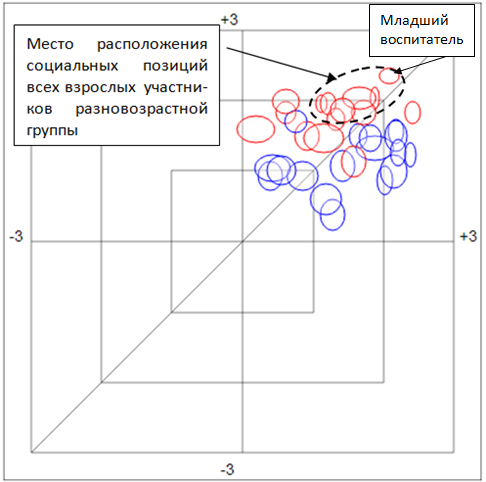 	Результат измерения, представленный на рисунке 2, квалифицируется как соответствующий требованиям ФГОС: все дети имеют положительное значение средней величины совокупности всех оценок, произведенных в отношении членов группы – взрослых и детей. Места расположения социальных позиций взрослых членов группы указывают на их лидирующую роль и высокую степень интереса к ним со стороны детей. Интересно, что наивысшую по степени значимости социальную позицию занимает младший воспитатель.   	Способ отображения всех без исключения социальных позиций в графическом виде позволяет создать единый предмет обсуждения сложившейся в группе ситуации в состоянии отношений между всеми участниками и привлечь их к анализу с целью  преодоления трудностей старших  воспитателей. Результат измерения позволяет фиксировать время начала проектировочных действий всеми вовлеченными в средовую ситуацию членами разновозрастной группы. Каждый участник ведает, что именно должно происходить у другого члена единой образовательной среды и к какому сроку ожидается получение позитивного социального эффекта. 	Результаты социомониторинга позволяют комплексировать и сопоставлять между собой любые разнородные массивы данных, полученные посредством психологической и других видов диагностики членов разновозрастной воспитательной группы. 	Принципы целостности, оперативности и адекватности информационного обеспечения субъектов образовательной практики о фактическом состоянии персональных и групповых  отношений во всей возможной их полноте удается реализовать с помощью метода «Социомониторинг Сервис»  не только в части  получения исчерпывающего количества данных, но, что более важно, в части вовлечения в процесс проектирования всех без исключения членов воспитательного процесса – взрослых и детей. 	Проектировочная деятельность начинается с проблем, фиксируемых участниками реализации образовательной программы. Дети повествуют о своих проблемах  в момент  общения с психологом в ходе замера методом «Социомониторинг Сервис». Они рассказывают о наличие или отсутствие трудностей в отношении с каждым членом разновозрастной группы. Специалист фиксирует высказывания детей в специальных бланках. Для взрослых членов воспитательной группы  команда МИП МДОУ 91 разработала способы объективной фиксации их профессиональных затруднений  (см. материалы настоящего сборника). Разработанные формы сбора данных позволяют преодолеть субъективизм и сократить время устных обсуждений, которые в практике педагогических консилиумов насыщены избыточными подробностями. Текстовая запись   повышает ответственность специалистов за качество предоставляемой информации,  уточняет и конкретизирует  профессиональные дефициты, и, тем самым, обязывает  старших  воспитателей безотлагательно развернуть качественную  методическую помощь коллегам. 	В другом педагогическом коллективе, в команде МИП МДОУ № 12, активно используется  гендерный подход в педагогике, т.к. технология «Социомониторинг Сервис» предоставляет важные сведения о состоянии отношений девочек и мальчиков в группе, и уровень социального напряжения отношений мальчиков  с каждым из женщин-педагогов. Проектирование условий для природосообразного развития малышей в части реализации гендерной составляющей процесса социализации – очень трудная  задача. К сожалению, в документах ФГОС гендерные проблемы образования не затрагиваются в констатирующей части и рекомендациях. Однако, это не снимает актуальности данного вопроса для практиков. Опыт специалистов МДОУ №12 представлен в материалах сборника. Сложность заключается в умении педагогов организовать пространство коммуникации исключительно средствами своего речевого поведения, т.к. разнополая предметная среда далеко не всегда определяет глубину освоения сообразного полу опыта мальчиков и девочек. Здесь идет в ход весь собственный культурный и жизненный опыт педагогов. Награда за труды – низкий уровень заболеваемости детей, высокая мотивация на общение со сверстниками, интерес к личности партнеров и объективно проявленное развитие способности к саморефлексии.     	В МИП МДОУ №44 за время   участия в проекте  организован  масштабный процесс проведения диагностики социальных отношений в большом числе  воспитательных групп. Замеры социальных отношений проводятся планово, систематично, что позволяет наблюдать динамику и характер происходящих изменений. Большой интерес в практике специалистов этого учреждения вызывает опыт широкомасштабных педагогических и психологических наблюдений за живой тканью межличностных отношений взрослых и детей как участников реализации образовательной программы, соотнесение их с результатами социомониторинга.  Важным этапом этой работы является  разработка на основе наблюдаемых закономерностей разнообразных практик  оперативного управления в процессе разрешения проблемных ситуаций. Проектировочная деятельность с помощью систематического мониторинга социальных отношений обеспечивается надежным информационным каналом обратной связи, благодаря которому удается оценить качество целенаправленных  педагогических действий. 	В МИП МДОУ № 182 приоритетным является наблюдение за этической стороной взаимоотношений детей и взрослых. В материалах сборника специалисты этого учреждения определили и представили главный, с их точки зрения,  смысл использования технологии «Социомониторинг Сервис», как информационного ресурса в управленческой деятельности. Можно сказать, что в работе старшего воспитателя, педагога и психолога появился новый аналитический инструмент, позволяющий видеть тончайшие нити душевных, а не психических(!), состояний, которые не может обнаружить ни одна психодиагностическая методика. Душа человека проявляется исключительно в отношениях с другими людьми. Важнейшая для педагога  реальность с помощью данных социомониторинга становится осязаемой и подвластной конструктивным нормирующим воздействиям. В сочетании с данными социомониторинга важность психодиагностических исследований значительно возрастает и обретает свой истинный педагогический смысл.  		Последний принцип, среди ряда других принципов информационного обеспечения деятельности проектирования в рамках реализации требований ФГОС ДО, мы определили так: приоритет непосредственного участника мониторинга в информационном обслуживании со стороны управляющей системы.  Ребенок и взрослый, как главные члены разновозрастного воспитательного коллектива,  нуждаются в оперативном информационном обслуживании средствами социомониторинга.       	Как показал наш многолетний опыт работы с дошкольными образовательными учреждениями мониторинг социальных отношений, реализуемый с помощью технологии «Социомониторигнг Сервис», опирается на высокую потребность каждого участника образовательной практики наблюдать, контролировать и управлять   своим индивидуальным поведением в образовательной среде. И это управление должно обеспечиваться информационно  не из  узких границ сколь угодно высокого профессионального, но всегда субъективного и стороннего мнения. Для акта проектирования собственной системы действий нужны данные  из объективной реальности, во всей ее  полноте, представленной в информационной модели   пространства всех действительных  социальных отношений конкретного участника образовательной и мониторинговой деятельности. 	В нашем   подходе конкретный живой человек становится и исследователем, и проектировщиком своего собственного пространства жизни. Только бы информационная карта его социальных маршрутов была точно выполнена и своевременно представлена ему заботливыми попечителями для выполнения блестящего межличностного и социокультурного маневра.   Литература. Хабарова О.Е. Экспериментальное внедрение программно-методического комплекса «Социомониторинг» в практику работы образовательных учреждений Ярославской области.//Вестник ИРО, №3 (3) декабрь, 2008г. -  с. 34-42Здоровьесберегающие возможности гендерных педагогических технологий: материалы межрегиональной конференции (21-22 марта 2006 года)./ под ред. Хабаровой О.Е. – Ярославль, 2006.- 84с. Хабарова О.Е. Программно-методический комплекс «Социомониторинг» //Информационные модели активной антинаркотической пропаганды в молодежной субкультуре. Методическое пособие. Ч I (книга 2). Ярославль, ГОУ ЯО ИРО, Минобрнауки Росси, 2004. - с.123., стр. 1-77.  Использование интегративных проектов в управленииполикультурной средой в современном ДОУЗарубина С.В., заведующий, Нагибина Л.Н., старший воспитатель, Иванова Н.М., старший воспитатель, Медкова Л.Ю., педагог-психолог,  Самолетова Е.Н., педагог-психолог МДОУ «Детский сад №233», г. ЯрославльДекларация прав ребенка, принятая резолюцией Генеральной Ассамблеей ООН, провозгласила базовые принципы, опираясь на которые  в дальнейшем была принята Конвенция о правах ребёнка. Один из них гласит: «Человечество обязано дать ребёнку лучшее из того, что оно имеет».На современном этапе в системе образования произошли принципиальные изменения, которые направлены на поддержку разнообразия детства, сохранение уникальности и самоценности детства как важного этапа в общем развитии человека, понимание (рассмотрение) детства как периода жизни значимого самого по себе, без всяких условий; значимого тем, что происходит с ребенком сейчас, а не тем, что этот период есть период подготовки к следующему периоду, уважение личности ребенка, приобщение детей к социокультурным нормам, традициям семьи, общества и государства и др. Сегодня одним из таких основополагающих документов в процессе управления качеством дошкольного образования, поликультурной социальной средой, создания необходимых условий для полноценного проживания ребенком всех этапов дошкольного детства является ФГОС ДО, который начал активно осваиваться в плановом режиме с 01.09.2017 года.Мы убеждены, что в процессе реализации основных  положений стандарта дошкольного образования одной из стратегических задач  руководителя, нацеленного  на качественные результаты в развитии вверенного ему учреждения, является переход  на более высокий уровень понимания сущности  объекта управления. Дошкольное образовательное учреждение в новых социально-экономических, интеграционных, информационных, исторических и др. условиях, прежде всего, должно мыслиться как сложная поликультурная динамичная социальная образовательная  среда. И именно в таком пространстве  происходит процесс социализации каждого воспитанника,  развитие всех участников образовательного процесса, взрослых и детей. В процессе их общения происходит соприкосновение  индивидуальных культурных миров и культурных традиций, которые  проявляются в самых различных аспектах – бытовых, деятельностных, художественных, нравственных и многих других.Управление поликультурной средой в дошкольном учреждении нацелено на создание условий по формированию у маленького, взрослеющего человека навыков и умений успешно и конструктивно реализовывать свои возможности в сложном  мире сверстников, представляющих уникальные особенности своих семейных традиций и укладов. В этих условиях перед педагогическим коллективом стоит задача создания для ребенка дошкольного возраста многокомпонентной коммуникативной практики,  включающей в себя линии развития базовых систем отношений, в числе которых нами рассматриваются: отношения с миром всех окружающих предметов и явлений;    отношения с миром взрослых людей;  отношения с миром сверстников; отношения ребенка к самому себе самому.С учетом этих новых стратегических ориентиров, алгоритм проектирования образовательной среды в период внедрения ФГОС ДО,  оставляя на повестке дня традиционные для педагогов вопросы, потребовал их нового переосмысления. «КОГО учить и воспитывать?» Традиционная  психолого-педагогическая характеристика воспитанников, сведения об их возрастных и индивидуальных особенностях, были дополнены сведениями об  этнокультурных условиях развития детей  в семьях.«ЗАЧЕМ учить и воспитывать?» - определенность целей и задач по всем направлениям развития и образования детей (социально-коммуникативному, познавательному, речевому, художественно-эстетическому, физическому), потребовало более детального расширения направлений развития, с учетом этнокультурных особенностей социализации и индивидуализации детей.«ЧЕМУ учить?» - выбор средств  информационного воздействия и предметного наполнения среды, обеспечение развития личности, мотивации и способностей детей в различных видах деятельности производится в условиях специального проектирования, как осознанное и адресное отношение к  каждому ребенку.«КАК учить и воспитывать?» - реализуется не как абстрактный теоретический ориентир, а как рефлексивный выбор методов и технологий образовательного процесса и взаимодействия, ориентация на возрастные особенности развития, использование зоны ближайшего развития.Крайне важным моментом в управлении образовательным учреждением, как поликультурной средой, является  обеспечение повышения компетентности педагогов и родителей (законных представителей) воспитанников ДОУ в вопросах взаимопонимания и создания соответствующей развивающей среды. При этом необходимо было акцентировать их внимание на следующих основных «проблемных зонах»:- создание адекватного индивидуальному культурному потенциалу развивающего пространства социализации и индивидуализации воспитанников;- диагностика образовательных потребностей детей, педагогов и родителей (законных представителей) воспитанников в адекватной их образовательным потребностям среде;- подбор игрушек и материалов на основе возрастных психологических особенностей детей в соответствии с образовательными областями;- обеспечение вариативности развивающей среды;- обеспечение насыщенности и психологической безопасности образовательной среды; - организация взаимодействия педагогов, детей и родителей (законных представителей) воспитанников в созданной образовательной среде ДОУ.Поиск ответов на возникшие в ходе диагностики вопросы в управлении поликультурной социальной средой МДОУ «Детский сад №233» нашел отражение в реализации ряда интегративных проектов, а также  в создании и эффективном функционировании новых управленческих структур.Начиная с 2014 года и по настоящий момент реализуется интегративный проект  «Мы ВМЕСТЕ!», состоящий из следующих пяти проектов:1. «Быть лучше и умнее!». Данный  проект ориентирован на повышение профессиональной, коммуникативной, информационной и правовой компетентности педагогов (воспитатели, мл. воспитатели, узкие специалисты).2. Проект «Шаг навстречу» обеспечивает оптимизацию детско-родительских отношений, установление атмосферы доверия и взаимопонимания «ребенок-педагог-родитель».3. Проект  «Быть особенным!»  имеет целевым ориентиром  создание РППС в соответствии с ФГОС ДО.4. Проект «Учить, улыбаясь!» представляет собой  управленческую технологию обеспечения условий «вхождения» педагога в образовательную среду посредством актуализации  культуры наставничества.5. Проект «Быть счастливым!» ориентирован на создание условий для успешного социально-личностного развития ребенка на основе расширения его социального окружения и погружения в культурно-историческую среду России.За период реализации ФГОС ДО для обеспечения качественного и эффективного развития всего образовательного пространства МДОУ «Детский сад №233» созданы и функционируют новые управленческие структуры:Управляющий совет ДОУ.   Деятельность УС ДОУ отражена в следующем пакете  документов:  положение, годовой план работы,  протоколы,  аналитические справки о результатах деятельности и др.Инновационно - экспериментальная служба ДОУ  имеет документальное оформление в положении о деятельности,  перспективных   планах  работы, концепциях, теоретических основаниях, списках научных источников,  отчетах, проектах и др.Мониторинговая группа ДОУ реализует свою деятельность в соответстие с положением,  моделью мониторинга качества образования в ДОУ (качество условий, качество результата), циклограммой деятельности (на неделю, месяц, год) для  каждого члена мониторинговой группы, в работе СМКО ДОУ, которая  основана на процессном подходе (разработано положение, ключевая идея - качество процесса).«Школа молодого специалиста «Ступеньки к мастерству»» функционирует на основе положения и  перспективного  плана работы  на текущий  год, созданного  с учетом индивидуальной траектории профессионального развития молодого специалиста.Рис. 1. Схема «Взаимодействие с социальными партнерами ДОУ 233»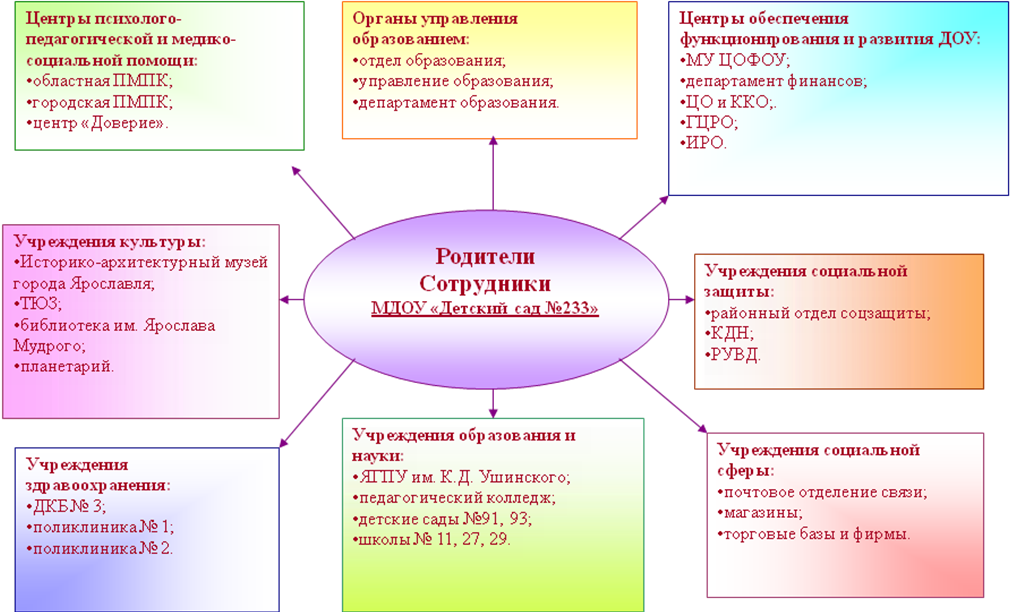 Разработка и реализация проектов муниципального уровня в ДОУ 233.1. 2013-2014 уч.г. МИП «Организация развивающей образовательной среды как условие реализации ФГОС и ФГТ»достигнутые результаты: разработана модель организации развивающей образовательной среды, перспективный план преемственности, в соответствии с календарным планом  организованы открытые мероприятия по обмену опытом, принята концепция программы взаимодействия детского сада и школы, программа преемственности детского сада и школы, программа занятий школы будущего первоклассника «Муравьишка».2. 2014-2015 уч.г. МБП «Процессный подход в управлении как средство достижения нового качества в условиях реализации ФГОС»достигнутые результаты: в сборник «Развитие кадровых ресурсов образовательной организации» вошла статья «Направляющий вектор развития – эффективная система наставничества», в сборник «Процессный подход: качество как объект управления» вошла статья «От качества управления – к качеству образования», разработано положение о системе внутреннего мониторинга менеджмента качества образования МДОУ д/с №233, положение о системе оценки деятельности педагогических работников в соответствии с ФГОС ДО, положение о взаимодействии с семьями воспитанников в соответствии с ФГОС ДО, положение о системе оценки индивидуального развития детей в соответствии с ФГОС ДО, проведены семинар «Модель развивающей образовательной среды (РОС) как условие реализации ФГОС» и консультация «Организация развивающей предметно-пространственной среды в соответствии с ФГОС ДО».3. 2015-2017 уч.гг. МИП «Технология проблемного диалога как средство реализации ФГОС» и др.Таким образом, выполнение требований ФГОС ДО, предполагающих новое понимание образовательной среды как высокодинамичной, сложной в социальном плане поликультурной реальности обуславливает необходимость разработки новых средств управления, описание которых представлено выше,  и перепроектирования традиционных: ООП ДОУ, годовых  учебных планов,  НОД,  стилей и способов  отношений между детьми, РППС и др.Полную и объективную информацию о состоянии объекта управления с целью принятия руководителем обоснованных управленческих решений может дать мониторинг образовательной среды. Под мониторингом мы понимаем  систему организации сбора, хранения, обработки и предоставления потребителям  информации о существенных сторонах объекта их деятельности  и различных подсистем. При этом целевое назначение мониторинга определяется двумя функциями: непрерывного слежения за актуальным состоянием объектов мониторинга и прогнозированием их развития.В образовательном учреждении ДОУ № 233 проводится комплексный  мониторинг системы качества образования, объектами которого являются: образовательные результаты, образовательный процесс, условия реализации ООП ДОУ, система управления ОУ. Каждое направление мониторинга имеет свое содержание, конкретные цели,  задачи, и соответствующие массивы количественных данных.Объединить эти разнородные данные воедино и сделать их качественной основой для задач педагогического проектирования и принятия управленческих решений можно только с помощью процедуры комплексирования на основе единого информационного ресурса, которым являются данные программно-методического комплекса «Социомониторинг Сервис». Место данной технологии, наряду с другими способами сбора данных, определяется согласно процессной модели системы менеджмента качества ДОУ №233Система Менеджмента Качества Образования МДОУ «Детский сад № 233» (далее СМКО) – это единство критериальных требований к объектам мониторинга с целью максимально эффективного управления качеством образованной системы, процессом ее функционирования и развития.Система Внутреннего Мониторинга Качества Образования (далее – СВМКО) Учреждения является средством для достижения политики и целей организации в области качества, дает уверенность самой организации и потребителям ее услуг в ее способности:- осуществлять на высоком профессиональном уровне образовательную деятельность;- выполнять государственные задачи в области дошкольного образования; - осуществлять информационное и научно-методическое  обеспечение деятельности педагогического состава Учреждения, включая техническое сопровождение ведения документации; - осуществлять подготовку и предоставление отчетов по вопросам, относящимся к компетенции Учреждения; - организовывать и проводить конференции, методические совещания, обучающие семинары для повышения профессионального уровня педагогов и сотрудников Учреждения.Система Внутреннего Мониторинга Качества Образования Учреждения, учитывает основные принципы, установленные национальным стандартом Российской Федерации ГОСТ Р ИСО 9000:2001. СВМКО ориентирована на потребителя образовательных услуг и предполагает максимальное вовлечение всех педагогов и сотрудников в управление качеством основных процессов. 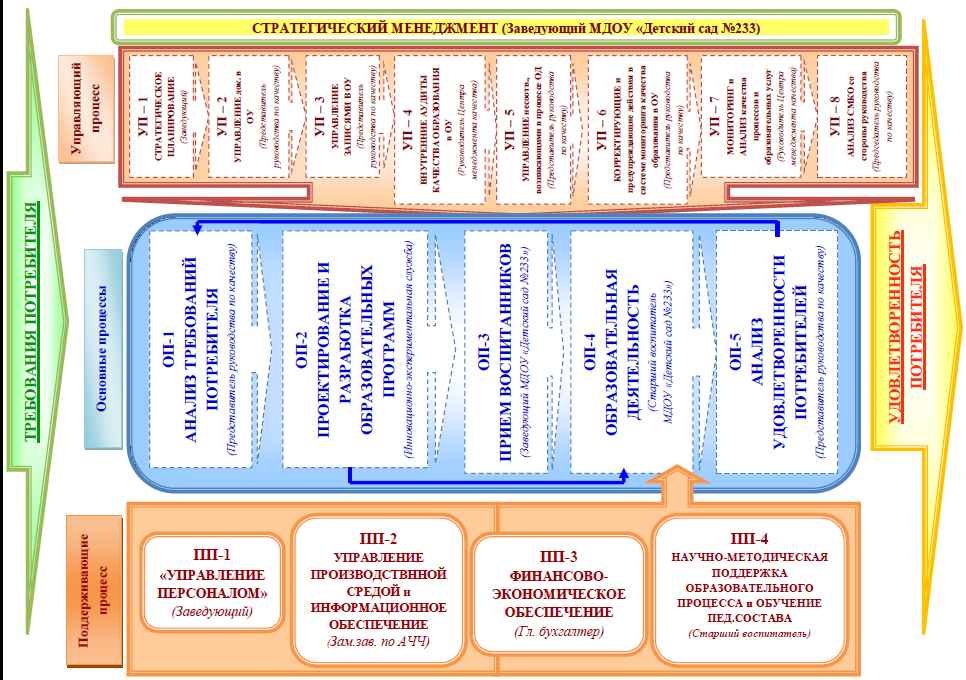 Цель системы оценки качества образования (далее СОКО) является систематическое отслеживание и анализ состояния системы образования МДОУ «Детский сад № 233» для принятия обоснованных и своевременных управленческих решений, направленных на повышение качества образовательного процесса, образовательных результатов и образовательных условий.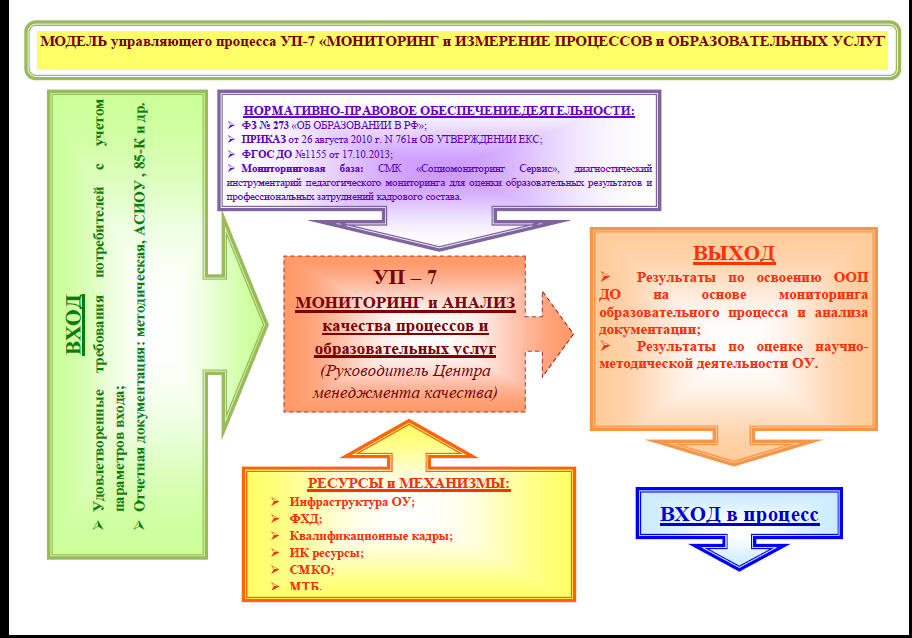 Программно-методический комплекс «Социомониторинг Сервис» в СМКО МДОУ «Детский сад №233» располагается согласно представленной выше схемы в процессе «УП 7». Данный метод  позволяет:- получить объективную информацию о социально-коммуникативном взаимодействии: педагог – ребенок, ребенок - ребенок, родитель – ребенок, о тенденциях изменения и причинах оказывающих влияние на динамику качества образования;- определить степень соответствия коммуникативной компетентности кадровых ресурсов  условиям осуществления образовательного процесса  в соответствии с ФГОС ДО в конкретной поликультурной образовательной среде;- выявить причины, сдерживающие развитие дошкольника при освоении  образовательной программы; выявить  индивидуальные возможности каждого ребенка в условиях его пребывания в данной среде; обеспечить планирование индивидуального маршрута детей с индивидуальными образовательными потребностями для максимального раскрытия их личности в условиях конкретной воспитательной группы; - использовать полученные данные для проектирования и реализации вариативных образовательных маршрутов воспитанников, выявление особенностей социализации одаренных детей;- определить основные стратегические направления развития образовательного процесса в каждой воспитательной группе на основе анализа данных о текущем состоянии социальных отношений. Вышеперечисленные возможности технологии «Социомониторинг Сервис» полностью отвечает поставленным целям и задачам СМКО.В связи с этим ПМК «Социомониторинг Сервис» - это информационная основа управления основного процесса непосредственно образовательной деятельности (ОП-4) в стратегическом менеджменте МДОУ «Детский сад №233», а следовательно и информационное обеспечение реализуемых в учреждении образовательных технологий. ПМК «Социомониторинг Сервис» обладает следующими полезными свойствами: возможностью непрерывного использования:  сбор данных происходит постоянно в сколь угодно малые промежутки времени, соответственно малейшим изменениям в жизненных циклах групповых процессов; широкими диагностическими возможностями: в нем имеются  множественные критерии, с которыми можно соотнести реальное состояние отслеживаемого объекта, системы или процесса;  информационной оперативностью: сбор данных происходит по хорошо отработанным инструкциям и в кратчайшие сроки, а программная обработка не занимает времени у аналитиков, диаграммы наглядно отображают проблемные значения показателей, на основании которых можно делать вывод об искажениях в отслеживаемых процессах; обратной связью: результаты каждого замера соотносятся с предваряющими его педагогическими воздействиями и выступают показателями их эффективности для  внесения новых корректирующих действий в отслеживаемый процесс и принятия адекватных и адресных управленческих решений;  научностью: данные объективные, достоверные  и валидные; они  обоснованы рядом фундаментальных отечественных теорий. С детьми дошкольной  группы обследование проводится индивидуально: на одного ребенка затрачивается  от 10 до 15 минут.  К данной работе привлекаются специалисты,  прошедшие обучение и имеющие соответствующий документ. Ввод данных в компьютерную программу занимает 30–40 минут.  На аналитическую работу, написание заключений и составление рекомендаций  затрачивается примерно 120 минут. После ввода  данных программа выдает множественные формы графического представления: цветовые диаграммы, математическую статистику, сравнение индивидуальных результатов с возрастными нормами. Имеется возможность детально анализировать состояние социальных процессов по группе в целом и по каждому ее члену.  Рис. №1. Образцы графического представления результатов исследования   состояния развития социальных процессов группы в конкретный  момент времени в программе «Социомониоринг Сервис»В данном тексте в качестве рисунков использованы изображения экранных форм компьютерной программы, полученные с помощью техники сканирования. Имея аналитические данные по дошкольной группе в целом, по всему учреждению,  по каждому воспитаннику, в случаях наблюдения отклонений от нормы   специалистами организуется работа с группой или отдельными воспитанниками.           Согласно «Положению  о деятельности мониторинга социальных отношений  участников  образовательной практики обучающихся  и взрослых  в условиях реализации ФГОС ДО   в МДОУ №233  методом «Социомониторинг Сервис» замеры  в дошкольных группах   проводят педагоги – психологи  два раза в год:- в начале учебного года -  третья, четвертая  неделя сентября; - в середине учебного года – четвертая неделя января (по запросу администрации);- в конце учебного года -  третья, четвертая  неделя  апреля.В групповых замерах принимают участие  воспитанники среднего, старшего дошкольного возраста,  педагоги группы, специалисты (учитель логопед, педагог-психолог, музыкальный руководитель, инструктор по физической культуре), младший воспитатель. Рис. №2  Экранные формы диаграмм значений параметров «социальный запрос» и «социальная активность»  в дошкольных группах ДОУ 233 в период апрель 2017Группы №1, 2 – средний возраст; Группы №3, 4 – старший возраст; Группы №5, 6 – подготовительный возраст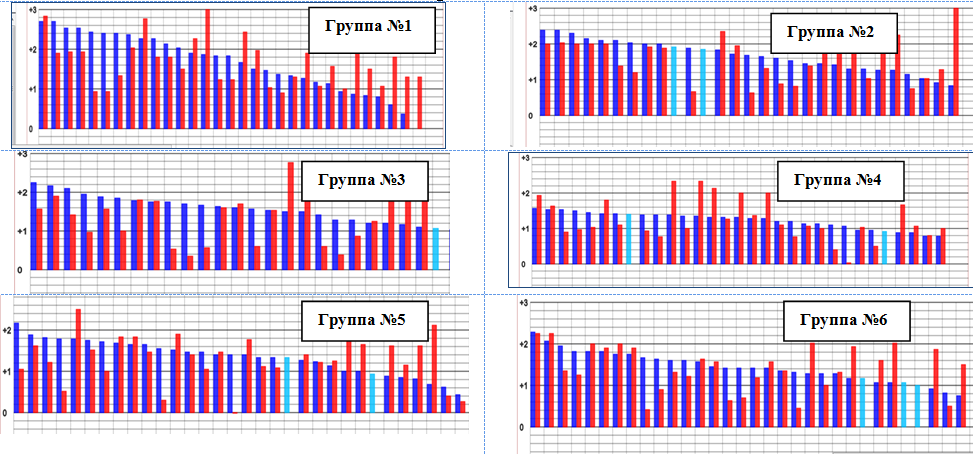                В целом на основе результатов анализа всей совокупности значений  параметра «Социальный запрос»  можно утверждать, что для всех детей обеспечено комфортное пребывание в дошкольных  группах. Это означает, что методы управления группами со стороны воспитателей комфортны для воспитанников, что соответствует требованиям ФГОС ДО. Плановые замеры проводятся два раза в год (в начале и в конце). Промежуточные замеры проводятся по запросу педагогов или администрации. Дети с удовольствием участвуют в замерах. Они переживают, если пропустили день замера. Хотят рассказать, поделиться. Им важно быть услышанными.Когда дети первый раз сталкиваются с замером, несмотря на предварительную работу, им достаточно трудно дифференцировать свои отношения. С каждым новым замером детям все легче рефлексировать  отношения, легче объяснить, почему им легко или трудно общаться. Чем старше дети, тем подробнее они объясняют причину выборов определенных значений шкалы в процессе замера. Ниже представлены реальные высказывания детей в ходе замера, обосновывающие свои позиции в отношениях  с партнерами:- «Он дерется, а я ему ничего плохого не делала » – Настя 4 года- «Он не ест всю кашу, а играет с ней и роняет на стол» – Сема 4 года-«Он мешает одеваться и раздеваться: его вещи из шкафчика всегда перепутываются, он их разбрасывает » – Арина 5 лет- «Я с ним не могу играть так, как сама хочу, не понимаю его» – Варя 5 лет- «Сложно говорить с ним, он не понимает «по-нашему» – Степа 5,5- «Он как «сумасшедший», показывает плохой пример» – Илья 5, 6- «Он не принимает правила игры других, хочет, чтоб по его правилам играли» – Арина 5,7 лет- «Он все очень медленно делает. Вот мы играем, уже третье испытание проходим, а он еще на первом» – Лера 6,5- «Он говорит: «Давай дружить!», я с ним дружу, а он потом сразу: «А я с тобой не буду». И так всегда. Непонятный он какой-то» – Настя 6,7Каждое пояснение детей чрезвычайно важно для понимания воспитателями текущего состояния процесса социализации, характера ребенка, его предпочтений, личностных особенностей.  В процессе применения ПМК «Социомониторинг Сервис» появляется возможность  увидеть очень точно картину реальных взаимоотношений в группе, спроектировать совершенно конкретные приемы и изменить «тонкие» стороны взаимоотношений, посоветовать детям такие приемы общения, которые помогут им понять другого человека и достичь взаимопонимания. За счет глубинного вхождения в ткань межличностных проблем в ходе индивидуального  разговора с детьми в процессе замера, удается помочь педагогам правильно выстроить свою работу, снизить количество конфликтов в группе, создать гармоничное пространство, в котором дети будут более комфортно жить и развиваться. В январе 2017 года в мониторинговую службу  поступил заказ от педагогов подготовительной группы: участились драки, дети стали более легковозбудимыми, стали хуже слышать педагога. Мальчики (см. ниже на рис. социальные позиции М1, М2, Мз, М4) не реагировали на замечания педагогов, вели себя демонстративно, толкали и обзывали детей, отказывался уходить с прогулочного участка, на замечания педагога реагировал кулаками. Педагоги просили помочь выровнять ситуацию, найти пути взаимодействия с детьми. Был проведен замер социальных отношений с помощью метода «Социомониторинг Сервис».  После обработки данных  была получена следующая картина состояния отношений в группе. 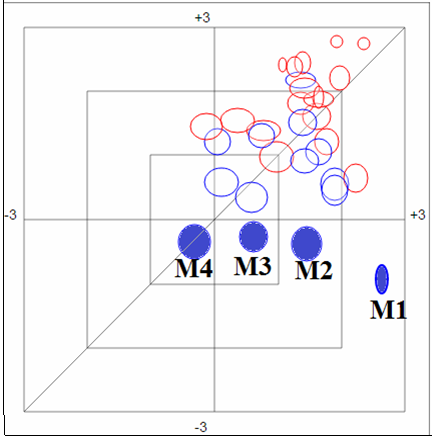 Был проведен анализ ответов детей, почему им трудно с М1,2,3,4 и почему легко с другими членами группы. На основе этого удалось выделить  группы значимых качеств. Они представлены в таблице ниже.Первая группа: отзывчивость, умение делиться.Вторая: Честность, ответственностьТретья: Знания, умения, трудолюбие.Четвертая: Миролюбивость.Пятая: Объективные причины.По результатам замера была проведена консультация с педагогами по коррекции отношений в группе. Совместно выработали правила работы с группой и детьми, оказавшимися в дезадаптации.Так же были проведены консультации с родителями этих детей, даны рекомендации. В апреле был проведен повторный замер. М3 выбыл из детского сада и в замере не участвовал. 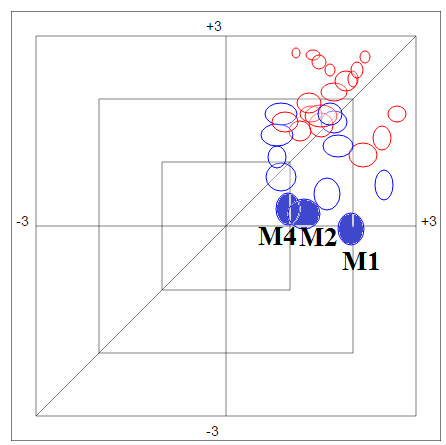 Мы видим, что позиции М1, М2 и М4 изменились. Вот что стали говорить дети:1л – Мы иногда играем, он больше не дерется.1л – Мы играем, а он В. стукает, поэтому редко играем.1л – Его хвалят. Он помощник.1л – Мы иногда играем, он не плохой.1л – Он раньше обижал, а сейчас нет.1л – Он помогает воспитателю, дежурит.1л – Он то хулиган, то помощник.1л – С ним в мяч играем.2л – Ему помогать надо, мы о нем заботимся.2л – Он сильный, меня поднимает и защищает.2л – Он иногда ворчит, но обижает тех, кто меня достает.2л – Он сильный, защитник.2л – Он игрушки хорошие приносит, и мы вместе играем.2л – У него книги интересные, мы их читаем.Педагоги так же отметили, что обстановка в группе стабилизировалась, количество драк снизилось, дети стали лучше слышать педагогов. Итак, программно – методический комплекс «Социомониторинг Сервис» позволяет:-  получать, анализировать оперативную информацию в динамике развития социальных процессов в таком подвижном социальном организме – группе детского сада:- проводить наблюдение за особенностями формирования гендерных отношений; - выявлять конкретных детей и детские коллективы, которым нужна  педагогическая, социальная, психологическая помощь;- отслеживать  процессы социализации обучающихся на разных уровнях – индивидуальном, групповом, организационном; - проектировать социальное пространство ОУ.На сегодняшний день мы считаем, это единственный метод, который позволяет учесть в системе принятий управленческих решений весь массив полученных данных. Необходимость информационного обеспечения средствами социомониторинга  процесса внедрения новейших педагогических технологий, реализуемых в соответствии с требованиями ФГОС ДО, наиболее явно просматривается в технологии «Проблемный диалог». Главная задача, которую ставит государство и общество перед образовательными организациями – сформировать личность самостоятельную, инициативную, предприимчивую, творческую, способную занять в жизни достойное место. Решение данной задачи требует от педагогов всех ступеней общего образования отказа от устаревших методик  и применения «образовательных технологий деятельностного типа». Так же во ФГОС ДО очень ярко прослеживается посыл на развивающее обучение, что в свою очередь подразумевает под собой стремление воспитанника к активизации своих творческих способностей. И если мы хотим получить результат, то нам не обойтись без развивающих технологий. Всё перечисленное выше относится к технологии проблемного диалога (автор Е.Л.Мельникова),  которая направлена на развитие творчества.Методическая служба города Ярославля предложила объединить усилия педагогов по воспитанию и обучению детей дошкольного и школьного возраста на основе освоения данной технологии. С 2013 года на базе городского центра развития образования реализовывается проект муниципальной инновационной площадки «Реализация ФГОС на основе использования технологии проблемного диалога с позиции непрерывности и преемственности между дошкольным начальным общим образованием». Участниками данного проекта стали педагоги образовательных организаций города. Далее МИП переросла в РИП.С 2015 года наше учреждение вошло в состав участников МИП «Технология проблемного диалога как средство реализации ФГОС». На протяжении двух лет методическая служба совместно с педагогическим составом осваивает и  внедряет в образовательную деятельность учреждения данную технологию.Освоение и применение педагогами образовательных учреждений технологии проблемного диалога с учетом ее особенностей создает предпосылки для реализации единой линии развития личности воспитанников, придав педагогическому процессу целостный, последовательный и перспективный характер.Создать проблемную ситуацию на занятии - значит ввести противоречие, столкновение с которым вызывает у дошкольников эмоциональную реакцию. На занятиях дошкольники не в состоянии самостоятельно выполнить сложные творческие действия по выходу из проблемной ситуации. Значит, педагог должен организовать совместные творческие действия. Для этого требуется подавать специальные реплики, стимулирующие детей к осознанию противоречия и формулированию проблемы. Иными словами, для выхода из проблемной ситуации воспитатель должен развернуть побуждающий диалог.  Проблема занятия представляет собой либо вопрос для исследования (как в науке), либо тему. Поставленная проблема является для дошкольников значимой и мотивирует их к усвоению нового знания.Слово диалог предполагает коммуникацию и педагог на занятии должен так ее организовать, чтобы проблемная ситуация, которая ведет к открытию нового знания, была значима  и понятна детям. Без организации коммуникаций это невозможно сделать. Кроме того, в процессе диалога необходимо обеспечивать безоценочное принятие любых (в том числе ошибочных) образовательных формулировок противоречия и проблемы. В группе детей, где находится воспитатель, он должен следить за мыслью ребенка и стимулировать процесс, когда из ошибочной мысли дети находят оригинальный выход. Педагог должен выстроить проблемную ситуацию, чтобы возник диалог. Проблема должна возникнуть, но она должна быть словесно проговорена. Ведь когда ребенок проговаривает проблему, он формулирует тему образовательной ситуации. Коммуникативные умения, как умения взаимодействовать (слушать, договариваться, распределять роли и т.д.) развиваются преимущественно за счет парной и групповой форм обучения. Проблемно-диалогические методы и продуктивные задания дают возможность варьирования форм обучения и тем самым способствуют формированию коммуникативных умений, ведь очень важно, как коммуницируют дети друг с другом и как они готовы воспринять любую творческую мысль.  Для создания условий, которые способствуют качественной работе по технологии нужен инструмент, и мы рассматриваем в качестве такого инструмента технологию «Социомониторинг Сервис».С помощью данной технологии можно точно определить эффективность включения всех детей в коммуникативную ситуацию. Педагог должен уметь работать с детьми, которые напряженно чувствуют себя в группе. Дети или группа, в которой есть напряжение, не способны к реализации данной технологии. Поэтому очень важно наблюдение, как ребенок участвует в коммуникации. При подготовке к проведению образовательной ситуации педагог использует данные, полученные на замерах метрологами. Детей организуют в коммуникации, исходя из рекомендаций.В образовательном учреждении МДОУ «Детский сад №233» технология «Социомониторинг Сервис» не только встроена в единую комплексную систему мониторинга (медицинского, педагогического, психологического), но и, по сути, стала главным информационным ресурсом в системе принятии управлеческих решений на всех уровнях управления организацией.  «Опыт регламентирования деятельности специалистов ДОУ  на начальных фазах инновационного процесса по освоению Программно-методического комплекса «Социомониторинг Сервис»Скибицкая Е. Л., заведующий, Золотова Е.В., старший воспитатель,Размолодина М.С., воспитатель – координатор по работе с семьей, Габайдулина Э.Р., педагог-психологМДОУ «Детский сад № 91», г. ЯрославляВажнейшей проблемой социального становления человека с точки зрения общества является обеспечение его успешной социализации. Поэтому перед педагогической практикой на современном этапе встают задачи педагогического сопровождения социализирующегося ребенка, проблемы выявления и реализации условий, способствующих гармонизации процессов социальной адаптации и индивидуализации ребенка, обеспечение успешной интеграции в различные социальные группыДеятельность по сопровождению воспитанников в период дошкольного возраста реализуется одновременно большим числом специалистов. Это обуславливает необходимость разработки специальных форм координации их взаимодействия  в решении разнообразных частных задач, подчиненных  целям всестороннего развития малышей.Дошкольное образовательное учреждение в действующем законодательстве  рассматривается как социально-пространственная база, обусловливающая становление и развитие дошкольника в качестве субъекта в системе реальных социальных отношений. При удачно складывающихся обстоятельствах в образовательной ситуации  налицо  позитивные личностные изменения, а в случаях неудачного стечения обстоятельств возникают  серьезные проблемы в системе значимых отношений. Они  проявляются в невозможности для ребенка удовлетворить глубинные потребности в  его признании,  самоутверждении и самореализации в среде сверстников.Детство – это период активного социального «раскрытия» растущего человека и освоения социокультурных достижений общества, период пробы и самоопределения себя в пространстве человеческого мира, которое происходит в постоянно расширяющихся и усложняющихся контактах ребенка со взрослыми и другими детьми, взрослым сообществом в целом.На современном этапе в области дошкольной педагогики объектом научных исследований выступает не сам по себе ребенок или ребенок в системе педагогических факторов, а целостная детско-взрослая общность, которая характеризуется различными формами  образовательного взаимодействия взрослых и детей. Этот сложный динамичный объект  требует от руководителя грамотного, современного управления. Новизну в решении этого вопроса мы увидели в проектной деятельности. Так, уже несколько лет ДОУ №91 является активным участником инновационного сетевого сообщества «НИКА» и командой «Школы проектирования». Здесь мы получили поддержку и развитие наших инновационных идей, познакомились с опытом коллег, узнали о новых технологиях.Особенностью очередного этапа в данном проекте является использования в аналитической работе  программно-методического  комплекса «Социомониторинг-Сервис», внедрение которого в практическую деятельность началось в феврале 2014 года.В «Общих положениях» ФГОС ДО сказано: «Предметом регулирования Стандарта являются  отношения в сфере образования, возникающие при реализации образовательной программы дошкольного образования». Объектом мониторинга метода «Социомониторинг Сервис» являются внутригрупповые отношений субъектов любого вида деятельности. Авторы метода разработали инструкции и шкалы, позволяющие исследовать отношения в организованных группах детей, начиная с трехлетнего возраста. Однако воспитательная или учебная группа не является одновозрастной с точки зрения институтционального анализа. Воспитательная группа – разновозрастный коллектив, куда входят наряду с детьми все специалисты, организующие их обучение и личностное развитие. В связи с этим для нас  единицей объекта в комплексной системе мониторинга является разновозрастная образовательная среда группы, где каждый взрослый, включая младшего воспитателя (нянечку), музыкального работника, хореографа и др. специалистов,  выступает  фактором, обуславливающим конкретное состояние социальных отношений в группе. Именно такой сложный по своему составу объект мы изучаем, используя различные параметры - объективные и субъективные.К объективным  параметрам состояния объекта управления  относятся:Показатели реализация муниципального задания.Результаты реализация ООП.Состояние здоровья детей.Результаты деятельности детей.Удовлетворенность родителей.Участие в конкурсах, проектах и т.п.	К субъективным параметрам состояния объекта управления  относятся:Эмоциональное состояние участников образовательного процесса.Уровень мотивации на пребывание в среде группы и рабочих местах.Межличностные отношения субъектов образовательной практики.Из всей совокупности перечисленных параметров, последний  был для нас самым сложным для изучения, т.к. отсутствовали удобные для практики средства его изучения. Сложность изучения данного параметра заключается в том, что межличностные  отношения высоко динамичны, зависят от множества неконтролируемых факторов, влияющих на субъектов образовательного   процесса далеко за его границами – в семье и открытом социуме. Вместе с тем, межличностные отношения составляют живую ткань педагогического и воспитательного процесса. Метод «Социомониторинг Сервис» разработан с учетом всех вышеуказанных сложностей и позволяет отделять факторы, влияющие на поведение субъектов внутри группы и вне ее. Поэтому мониторинг социальных отношений субъектов образовательной практики был введен в план диагностических процедур нашей образовательной организации. В настоящий момент в распоряжении участников деятельности проектирования имеются все необходимые сведения, формируемые в комплексной системе мониторинга.Координацию действий всех специалистов реализует старший воспитатель, который наряду с традиционными функциями осуществляет своевременное включение в мероприятия по проектированию всех необходимых участников, планирование их работы, координирование взаимодействий между специалистами, методический контроль и консультирование при решении проблем и проектировании, отслеживание эффективности принятых решений.Все участники деятельности проектирования обеспечиваются необходимыми сведениям из комплексной системы мониторинга по всем параметрам. Далее мы представим особенности организации сбора и анализа данных «Социомониторинг Сервис» в нашем учреждении, т.к. это деятельность относится нами к инновационным видам работ по сравнению со сбором данных по всем остальным параметрам, являющимися традиционными.Для получения сведений о состоянии отношений участников в разновозрастных группах необходимо провести замеры по стандартной инструкции с помощью стандартных инструментов, разработанных авторами метода «Социомониторинг Сервис». Замеры проводят два специалиста, которые прошли обучение и имеют удостоверение государственного образца: воспитатель Размолодина Марина Сергеевна и педагог-психолог Габайдулина Эльмира Равильевна.  Деятельность по замерам они реализуют без разграничения функций, т.к. на этапе освоения метода сложная экспертная деятельность легче осваивается в парном взаимодействии.Поскольку в объект мониторинга входят не только дети, но и  взрослые с разными должностными обязанностями, для задач проектирования необходимо иметь  сведения об актуальных проблемах и трудностях в их работе с детьми конкретной группы. Как показывает опыт, сбор этих сведений в устном виде не обеспечивает нужное  качество аналитических работ и не позволяет соотнести их с объективными данными социомониторинга.  Информация в системах педагогического проектирования должна иметь адресность и конкретность, а также быть очень точно соотносима со временем обозначения проблемы сотрудником. Это возможно только посредством фиксации проблемы  в какой-либо знаковой форме. Для этих целей  были разработаны специальные информационные листы, которые заполняют все категории сотрудников, обслуживающие детей и непосредственно с ними взаимодействующие - воспитатели, младшие воспитатели, логопеды, муз. работники, психологи, медики  и другие специалисты.Информационные листы составлены с учетом должностных обязанностей взрослых членов разновозрастных групп. В информационных воспитателя присутствуют сведения о трудностях в реализации режимных моментов, а у специалистов такого раздела нет.В графах данной формы специалисты вносят сведения о трудностях в работе с группой детей: на занятиях, на прогулках, в организации самообслуживания,  свободного времени и т.д. Так же в листах специалист указывает ФИО детей, с  которыми ему наиболее легко или трудно взаимодействовать. Опыт работы с информационными листами показывает,  что по содержанию проблемы разных специалистов в работе с одной и той же группой  детей сильно разнятся.  Это позволяет точно и оперативно определить зоны профессионального дефицита у специалистов в работе с конкретными детьми в самых частных вопросах  взаимоотношений с ними и оперативно выстроить адресную методическую помощь.Таким же способом можно получать оперативные данные от родителей, чтобы выявить неудовлетворенность по самым разным вопросам обслуживания их детей. Для родителей  также разработаны информационные листы с соответствующими их интересам графами.  В случае письменной фиксации проблем отношение родителей в решении их  вопросов становится более ответственным и объективным.Сбор сведений в информационных листах проводится  одновременно с проведением замера по методу «Социомониторинг Сервис». Опыт показывает, что сбор всей совокупности данных полезно проводить не чаще двух раз в год. Все сведения документируются и размещаются в соответствующих журналах и папках.Далее анализируем всю полученную информацию, совместно со старшим воспитателем, и разрабатываем рекомендации для последующей консультации сотрудников. Рекомендации даются с учетом заявленных проблем. Присутствие старшего воспитателя обязательно и при последующей консультации педагогов. При этом обсуждаются трудности, заявленные педагогом в информационном листе, которые могут являться следствием профессиональных дефицитов.Консультации проводятся согласно инструкции, предложенной разработчиками программно-методического комплекса индивидуально с каждым воспитателем. При первом опыте участия в замерах  педагоги опасались заявлять о своих трудностях в общении с некоторыми детьми, совершенно неоправданно полагая, что  данные факты свидетельствуют о профессиональной некомпетентности. Но уже после первых консультаций ситуация начала меняться: в процессе собеседования воспитатели  поняли, что объявляя о своих трудностях они могут рассчитывать на реальную адресную помощь со стороны узких специалистов, методиста и старшего воспитателя. Для фиксации результатов консультирования мы разработали табличную форму, где в строках  заносятся  ФИО консультируемых воспитателей, а  в  соответствующих столбцах располагается информация следующего  содержания: 1 - «педагогические проблемы», 2 - «факты объективных педагогических наблюдений», 3 - «анализ данных последнего замера по методу Социомониторинг Сервис»,  4 -  «рекомендации». В разделе «Педагогические проблемы» указываются кратко объективные проблемы, обозначенные сотрудником в информационном листе.В разделе «Факты объективных педагогических наблюдений»  в краткой и образной форме описывается факт поведения ребенка, вызывающий у воспитателя педагогические затруднения. В раздел «Анализ данных последнего замера» заносятся компактно оформленные наиболее диагностичные скриншоты экранных форм из программы «Социомониторинг Сервис», которые свидетельствуют о характере процесса социализации ребенка в группе сверстников.   В последнем разделе указываются рекомендации, разработанные в ходе консультации совместно воспитателем и группой специалистов, и  обозначается дата следующего замера социальных отношений, по которому будет составляться вывод об эффективности спроектированных мер. Таким образом, в контуре потребления мониторинговой информации участвуют все без исключения позиции участников образовательной практики, включая детей. Следует особенно подчеркнуть, что там, где для информационного обеспечения  деятельности проектирования  используется технология  «Социомониторинг Сервис», ребенок всегда является главным участником проектировочного  процесса и помогает взрослым определить спектр всех необходимых условий для своего развития. Для этого все сведения о качестве социальных отношений ребенка со сверстниками и взрослыми тщательно собираются и анализируются вместе с результатами замеров по технологии «Социомониторинг Сервис». В нашем учреждении замеры социальных отношений проводятся на подготовительных, старших и разновозрастной группе с круглосуточным пребыванием.Полученные результаты безотлагательно позволяют увидеть отличие групп друг от друга по характеру социальных отношений. Это отличие напрямую зависит от педагогической культуры воспитателей. Поэтому, одна из базовых проблем – это изменение представления воспитателей о правомерности своих действий. Так как они опираются на свой чувственный опыт, а не на объективные данные. И когда эти данные им представляют – они задумываются: «Что с этим делать?». Это и есть  момент, когда можно изменить их педагогическую культуру и они к этому готовы. Однако, процесс этот довольно длительный, иногда присутствует некоторое сопротивление. Мы не торопим педагогов, даем им время на осмысление.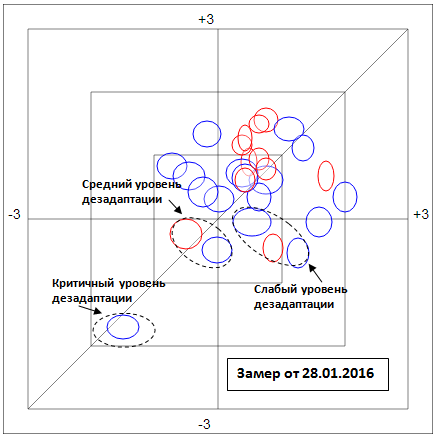 Сейчас мы хотим вам представить результаты двух замеров с интервалом один год в разновозрастной группе с круглосуточным режимом пребывания. Коллектив детей особенный – половина дошкольников с ограниченными возможностями здоровья. Большинство воспитанников из семей, нуждающихся в социальной поддержке или находящихся в социально опасном положении.Как видно в замере 2016 года – один ребенок с критичной, двое со средней  и трое со слабой дезадаптацией. Такая ситуация встревожила заведующего детского сада, рабочая группа разработала рекомендации воспитателям и провела консультирование.На слайде представлен бланк этой консультации. По каждому из дезадаптантов были даны рекомендации, где основной акцент делался на методы расширения референтной группы ребенка, корректировку проведения с опорой на развитие саморефлексии. Воспитатели начали корректировать свои действия в соответствии с рекомендациями.На следующем рисунке представлено изменение мест  социальных позиций некоторых детей в течение одного года. На рисунке пунктирными линиями со стрелками помечены социальные места одних и тех же детей в двух разных по времени замерах. Тем самым наглядно представлены  положительные изменения социальных позиций детей, испытывающих значительные трудности в общении со сверстниками, произошедшие под влиянием целенаправленных проектировочных действий воспитателей и специалистов. Сплошными линиями со стрелками помечены изменения мест социальных позиций детей, не имевших трудностей в социальной адаптации.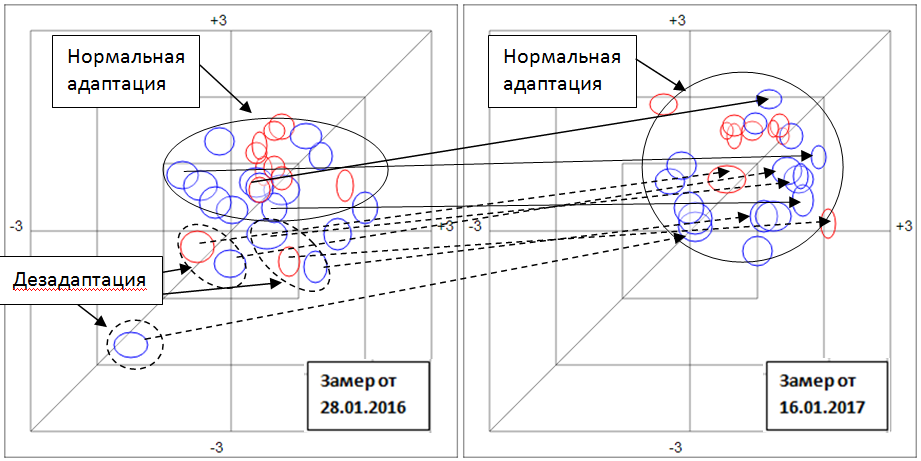  В данной работе  очень важна и сама беседа с ребенком во время проведения замера, которая может иметь и корректирующий, и терапевтический,  и развивающий эффект. Иногда во время беседы  приходится наблюдать у детей  напряжение, когда ребенок определяет степень трудности или легкости своего общения со взрослыми. При этом дети оглядываются на дверь, понижают голос, задают уточняющие вопросы: «А вы ему не скажете?». В эти чрезвычайно значимые моменты, обсуждая с ребенком ситуацию общения в интервале «Трудно», мы пытаемся сами понять и объяснить ему, в чем заключается эта трудность.  В процессе замера в условиях индивидуальной работы  дети откровенны и активно общаются, и чтобы не нарушать доверительную атмосферу, и в то же время не упустить значимую информацию,  высказывания  детей в самой краткой форме фиксируются психологом непосредственно в бланке замера. Они бывают разными: ожидаемыми и неожиданными, смешными (с точки зрения взрослых) и серьезными с позиции детей, но, безусловно, важными и очень информативными для нас. Ниже приводятся примеры высказываний детей, поясняющих причины выбора оценки той или иной степени трудности в общении с партнером:она целуется, а мне это не нравится;я не понимаю, что он говорит;он безобразник;она жульничает – ставит «подножки»;он маленьких бьет;так, она же девочка!;вы видели какого цвета у нее кожа?!;он ведь Антон, а я один Антон! Такие беседы помогают наладить общение ребенка со сверстниками и взрослыми.В заключении хотелось бы напомнить слова Льва Семеновича Выготского о том, что «Мир и окружающие взрослые не противостоят ребенку и не перестраивают его природу, но являются органически необходимым условием его человеческого развития. Ребенок не может жить и развиваться вне общества, он изначально включён в общественные отношения, и чем младше ребенок, тем более социальным существом он является». В этой связи использование технологии «Социомониторинг Сервис» позволяет не упустить важнейшие моменты в жизни ребенка, возникающие повседневно в процессе накопления и освоения им социального опыта.Управление качеством: новые инструменты. Иванова Г.Н., заведующий МДОУ  « Детский сад № 44», г. Ярославль     Теория менеджмента  и наш собственный опыт показывают, что качество в образовательной организации начинается с качества управления. Создание Проектного совета, освоение  проектного и процессного подходов, опыт разработки шести  управленческих проектов, организационные изменения в структуре управления  через введение функциональных позиций   тьютора,  линейного  и функционального  менеджеров,  и мн. др., - это небольшой перечень всех наших усилий, направленных на изменения в сфере управленческой деятельности.         «Наш ориентир – качество», так назывался  один из наших стратегически важных  проектов.            Проектная идея заключалась в организации работ по обеспечению качества с использованием основных положений серии стандарта ИСО с учетом ограниченности административного ресурса.           Нам предстояло построить оптимальную  систему  управления качеством.             Для руководителя дошкольного учреждения объектом пристального внимания     всегда был  и остается процесс социализации ребенка в детском коллективе. Мы искали инструмент исследования, который  отражал  бы полную картину по детскому саду.            Конечно, мы и прежде всегда отслеживали социальный статус  ребенка с помощью  различных методик, но чаще всего мы работали с последствиями сложившейся ситуации.           Желание найти средство, которое поможет  работать превентивно, предупреждая негативные тенденции, привело нас           к необходимости освоения  метода «Социомониторинг Сервис» (автор  Хабарова Ольга Ефимовна).          В понимании  нашей управленческой команды  данный   метод  будет  способствовать обеспечению постоянного наблюдения за динамикой отношений главных субъектов воспитательно – образовательного процесса,  при этом станет  еще одним  из инструментов,  которые  будут способствовать  повышению качества.             В результате  было принято управленческое решение  о внедрении  в практику дошкольного учреждения  нового метода «Социомониторинг Сервис».  	В  сентябре – октябре 2014 года был обучен специалист, педагог - психолог ДОУ Сидорова Марина Анатольевна на курсах повышения квалификации по теме: «Мониторинг социальных отношений субъектов образовательной практики на персональном, групповом и массовом уровнях в условиях реализации ФГОС ДО методом  «Социомониторинг Сервис».        	Одним из главных управленческих решений стало проведение в феврале месяце 2015 года педагогического  совета на тему: «Социализация детей дошкольного возраста в условиях внедрения ФГОС ДО», где был обозначен  вопрос: «Почему нам так важно сегодня изучить социальный аспект  деятельности детского сада, в условиях реализации ФГОС?».  Разработан  и утвержден приказом руководителя нормативный документ  «Положение о деятельности мониторинга социальных отношений участников образовательной практики (детей и взрослых) в условиях реализации ФГОС ДО методом «Социомониторинг Сервис», в    разделах которого подробно  описаны правила и рекомендации по использованию и применению  данного метода. Ежегодно в начале учебного года издается  приказ по ДОУ о порядке проведения диагностических срезов в течение учебного года, назначении ответственных лиц за все виды работ по мониторингу, о форме  представления результатов анализа данных,  проведении групповых и персональных консультаций.              Мы стремимся  к тому, чтобы  данный  метод применялся  не в качестве средств  контроля за деятельностью воспитателей, а  с целью оказания  помощи им в работе с детьми.              В сфере  особого  внимания заведующего всегда находятся воспитанники, вокруг которых сложилась ситуация, требующая принятия безотлагательных решений.           Это дети, которые постоянно провоцируют конфликты, дети с ОВЗ,  гиперактивные  и т.д. С определенной периодичностью  заведующей предоставляются   аналитические отчеты о результатах работы специалистов с этими детьми и промежуточная информация.             Стандарты предъявляют особые требования к профессионализму педагога и у нас идет постоянная работа над развитием кадровых ресурсов.             Реализован управленческий проект  «Профессионалы - детям». Проект позволил выстроить  оптимальную систему работы  с кадрами, которая включает в себя  специальные тренинги, семинары, детско - взрослые конференции, конкурсы на лучшие проекты и   другие формы работы, а также деятельность линейных менеджеров и тьюторов.                 Однако, помимо этой стратегически важной работы большую ценность для меня представляет анализ ситуаций, которые выводят нас  на выявление острых дефицитов в профессиональной деятельности педагогов. Что я имею ввиду?               Мы часто встречаемся с ситуациями, в детского – взрослых отношениях, которые требуют срочного принятия мер. Анализ показывает, что чаще мы имеем дело с недостаточным уровнем профессионализма педагога. Ему не хватает конкретных знаний, умений, навыков и этот дефицит требует немедленного устранения, и мы срочно корректируем  индивидуальную работу с этим  педагогом.       Благодаря настойчивым усилиям педагога – психолога, Марины Анатольевны, и включенности старшего воспитателя Светланы Анатольевны, если говорить языком процессного подхода, мы получили устойчивые процессы в детском саду:- отслеживание социальных процессов в детском саду, процесс освоения, осмысления данных мониторинговых исследований, регулярность замеров и изучение полученных данных;- процесс включения  каждого педагога в систему ответственности за общий результат и качество работ;- процесс рефлексии стал нормой деятельности педагога.Сегодня  у нас появился  первый опыт использовании метода «Социомониторинг Сервис: отслеживания  динамики развития социальных процессов в группах детского сада;ланирования  индивидуальной работы с детьми;выявления и разрешения сложны ситуаций в детском коллективе;проведения наблюдения за особенностями формирования гендерных отношений в условиях  совместного обучения мальчиков и девочек;   проведения консультаций для педагогов и родителей  ДОУ.Постоянно приходится переосмысливать содержание управления на всех уровнях.       А, главное, укрепляется наша  уверенность в результатах работы по   усовершенствованию качества образовательного процесса.        Получив  первые результаты  исследований по методу «Социомониторинг Сервис»,  мы убедились в  правильности своего  выбора.       Инструмент существенно повлиял на суть самой управленческой деятельности нашей команды. Нам приходится осмысливать и анализировать  информацию нового  вида и на основе ее данных принимать решения.                  В перспективе на ближайшее время предполагается провести замеры с целью исследования процесса социализации  детей – мигрантов, так как, их в нашем дошкольном учреждении с каждым годом становится все больше и больше; исследовать особенности социализации одаренных детей, детей с ОВЗ и детей, находящихся в особых жизненных условиях.            Как мы представляем себе перспективу нашего сообщества? Наша команда заинтересована в продолжении работы постоянно действующего семинара. Очень помогают продвижению вперед индивидуальные консультации, работа на форуме.      Работая в рамках «Школы проектирования», в проекте «Качество как объект управления», мы выбрали тактику повышения качества работы ДОУ «Step bay step».        Новые объективные диагностические инструменты, среди которых центральное место занимает технология «Социомониторинг Сервис»,  помогают нам на каждом этапе педагогического проектирования получить максимально полную информацию  о качестве социальных отношений,  о текущем состоянии отношений всех субъектов образовательной практики.От анализа педагогической ситуации к решению педагогической задачи. (Из опыта работы)Киселева С.А., старший воспитатель                                                       МДОУ « Детский сад № 44»,                                         г. Ярославль.	Необходимость проектировать изменения в деятельности воспитателя существовала всегда. Но  наиболее  актуальным этот вопрос стал для нас тогда, когда мы  впервые получили результаты замеров текущего состояния  взаимоотношений участников   образовательного  процессов  группах с помощью метода « Социомониторинг  Сервис».  Наши подходы  к социально-педагогическому проектированию очень сходны с тем, что прошел коллектив в освоении самой технологии проектирования, благодаря «Школе проектирования», большому количеству разработанных и реализованных проектов разного уровня. Мы погрузили в эту деятельность сразу весь коллектив. На протяжении трех лет одной из  задач годового плана является задача по формированию у   педагогов навыков социально-педагогического проектирования. Была проведена большая подготовительная работа через ряд мероприятий обучающего характера: семинары, тренинги, работа с текстом  Федерального государственного стандарта дошкольного образования, Профессионального стандарта педагога. Практические приемы взаимодействия с детьми и взрослыми мы отрабатывали в ходе  недели  психологического здоровья, Клуба психологической разгрузки, практикумов.Целью нашей деятельности  стало  освоение подходов к проектированию образовательного процесса, основанного на взаимодействии взрослых и детей, ориентированного на интересы и возможности каждого ребенка и учитывающего интересы его развития.Продвигаясь «шаг за шагом», воспитатели дозированно получают информацию, чтобы иметь возможность осмыслить, принять её, ощутить свое место в этом процессе, чтобы не было тревожности и напряжения.Прежде всего, нам необходимо было разобраться с понятиями и формулировками, сформировать единое  понимание у педагогов того, с чем работаем.Сегодня  под педагогическим  проектированием мы понимаем деятельность участников образовательных отношений (педагогов, родителей, детей), направленную на изменение педагогической действительности. Сущность педагогического проектирования состоит в:выявлении, анализе педагогической проблемы;выявлении причин её возникновения,определении целей и задач предстоящих изменений педагогической ситуации,поиске методов, приемов, средств для изменения педагогической ситуации.   Под  педагогической ситуацией мы понимаем - факт, жизненная история, с которой педагог столкнулся в повседневной практике, и которая породила педагогические задачи, требующие решения.      Мы решили заняться  преобразованием педагогической ситуации в педагогическую задачу в условиях специально организованной деятельности  с педагогами на примере одной группы. В группе сложилась крайне неблагоприятная ситуация, требующая безотлагательных мер. Ребенок проявлял физическую агрессию к остальным детям, делал это достаточно жестко, отказывался соблюдать правила и традиции группы. Дети жаловались родителям,  требовали убрать ребенка из группы, воспитатель был крайне напряжен. Был произведен замер в группе. Ребенок попал в  зону  дезадаптации. В этой ситуации необходимо было выявить причины. Нами было организован процесс наблюдения в группе (работает воспитатель, младший воспитатель и за процессом наблюдает третий педагог). Были составлены карты наблюдения. в которых фиксировались действия воспитателей, действия и реакции  конкретного ребенка, действия и реакции других детей. Целью наблюдения стал сбор конкретных фактов (зафиксировать то, что увидели).Наблюдение проводилось в группе в течение 1.5месяцев  и в утренние и в вечерние часы. Участвовали в этом процессе все воспитатели и специалисты детского сада. Для нас было важно, чтобы каждый педагог научился видеть и фиксировать именно факты, а не  свою  эмоциональную реакцию на них. Получалось это не сразу.Далее мы провели анализ собранных фактов. Путем простого математического подсчета была выявлена причины напряженной обстановки в группе – это неправильное речевое поведение педагога как в отношении конкретного ребенка, который оказался в числе дезадоптантов, так и в отношении остальной группы детей.В отношении ребенка это были постоянные замечания, запреты, инструкции. В отношении других детей группы-замечания и предложения отойти в сторону, поиграть в другую игру, не трогать мальчика и.т.д.Было организовано обсуждение сложившейся ситуации  всем коллективом. Привлечение всех педагогов мы сочли необходимым, т.к:все участвовали в наблюдении, все в курсе ситуации,на группе приходится работать  многим педагогам (замещать), специалисты работают с этой группой,важен профессиональный  опыт каждого педагога, и молодого специалиста со «свежими знаниями» и современным видением, и воспитателя с огромным  практическим опытом,И что наиболее ценно на наш взгляд, эта работа носила характер обучающей, в которую погрузился весь коллектив.Далее мы попытались описать  сложившуюся ситуацию и желаемую ситуацию и сформулировать педагогическую задачу. Методом мозгового штурма попытались предложить воспитателю конкретные приемы и средства для решения этой задачи.Было предложено много различных приемов. Мы  выделили первостепенные, сгруппировали и условно разделили на две группы:Педагогическая  поддержка конкретного ребенка                                                                                                               Приемы, направленные на создание ситуации успеха как конкретного ребенка,так и других детей.В чем заключалась педагогическая  поддержка конкретного ребенка?                                                                                                               Чтобы поддержать ребенка необходимо  понимание самим  педагогом проблемы ребенка, осознание всей ситуации его саморазвития; поэтому такие формы работы как включенное наблюдение, беседы и анкетирование семьи, изучение медицинской карты ребенка, фиксирование фактов и их анализ являются необходимыми на этом этапе.Помощь ребенку в осознании им данной ситуации, совместная с ребенком рефлексия его проблемы: беседы индивидуальные с ребенком или со всей группой, включение в игровую ситуацию, традиционная в этой группе рефлексия в конце дня « Как мы провели этот день».Создание условий для осознания ребенком необходимости перемен. Наиболее эффективным приемом мы считаем чтение литературных произведений с последующим обсуждением. Педагоги  использовали отрывки из повести Н.Гарина - Михайловского «Детство Тёмы», рассказы   Н. Носова «Огурцы», Л. Пантелеева « Честное слово», рассказы Драгунского « Каша», « Тайное становится явным».     Еще один эффективный прием - моделирование  ситуаций в игровой форме   Это может происходить в процессе сюжетно-ролевой игры.  Или, например, работа с литературными сказками, когда нужно придумать доброе окончание сказки.Приемы, направленные на создание ситуации успеха.Эти приемы достаточно просты, но требуют постоянного владения ситуацией воспитателем. Какие же это приемы?Постоянная поддержка ребенка. Нужно постоянно говорить, что он может достичь недоступного, что у него хватит сил, способностей.Особое речевое поведение педагога. Это должно быть вдохновение, экспромт, настоящий эмоциональный всплеск  его искреннего стремления помочь ребенку, создать ситуацию успеха, чтобы ребенок это видел и ощущал.Демонстрирование педагогом чувства удовлетворения от того, что результаты деятельности ребенка превзошли его ожидания.Поддержание  новизны ситуации успеха для конкретного ребенка, чтобы к ней не было привыкания, чтобы она доказывала рост ребенка, его прорыв к лучшему. т.е постоянно искать, за что ребенка можно похвалить. Сегодня этот замечательный рисунок, а завтра  помощь другу в постройке башни. Сегодня он пожелал хорошего дня проходившему мимо воспитателю, а завтра донес до группы игрушки с прогулки.Очень хороший прием «Общая радость». Это эмоциональный отклик окружающих (детей, педагогов и родителей) на успех конкретного ребенка. Он может быть и подготовленным  педагогом и спонтанным. Проявлять общую радость дети могут по- разному, чаще всего в группе приняты аплодисменты, рукопожатия, радостные возгласы. Таким образом в «методический портфель» педагога складываются  некоторые приемы, методы, средства	с помощью которых он пытается изменить ситуацию и решить педагогическую задачу. Насколько это происходит успешно,  мы узнали,  проведя еще один диагностический  замер с помощью метода «Социомониторинг Сервис», который, объективно показал нам, насколько изменилась ситуация. Количество взаимных положительных выборов увеличилось, появились положительные отзывы детей о ребенке,  и в процессе беседы было видно, что дети не транслируют взрослые установки говорят только о своих ощущений. В данной работе метод «Социомониторинг Сервис» полностью обеспечил диагностический этап  педагогического проектирования. Что  в процессе такой работы  получает воспитатель, у которого в группе сложилась педагогическая ситуация?Помощь и поддержку коллег, когда для принятия решения используется опыт и педагогический потенциал каждого  воспитателя и специалиста. Задачу решает весь коллектив. В процессе решения педагогической задачи воспитатель всегда может обратиться за помощью к любому из коллег, т.к. весь коллектив в теме.Что получат остальные педагоги? Возможность поупражняться  например в сборе фактов в умении сформулировать проблему.Каждый получает  такой  инструмент  как «Методический портфель», содержащий средства, методы, приемы решения педагогических задач и может использовать его для работы.А самое ценное, на наш взгляд, общее понимание  того, что дети любой группы в детском саду – это наши дети, и мы все  должны делать все необходимое, чтобы каждый из них чувствовал себя комфортно, был успешен и уверен в себе.Таким образом, нами  намечены конкретные шаги  педагогического проектирования. Это:первоначальная диагностика социальных отношений в группе;наблюдение за педагогическим процессом с целью фиксирования фактов, анализ фактов;описание  конкретной ситуации, выявление проблемы описание желаемой ситуации;постановка педагогической задачи по переводу конкретной ситуации в желаемую;подбор методов, приемов, средств  для изменения ситуации и их использование в образовательном процессе;повторная диагностика.Сегодня перед нами стоит задача - отработать каждый из этих шагов, поупражнять, потренировать педагогов в реализации каждого шага. Для этого мы используем  различные возможности. Например, такой привычный  инструмент как карта-схема анализа деятельности педагога на занятии, которой пользуются педагоги, приходя на открытые просмотры, взаимопосещения.  Эта карта постоянно изменяется. Если  раньше  нужно было зафиксировать тот или иной педагогический прием, используемый педагогом на занятии. то сейчас мы даем краткое описание приема и результат его воздействия(что происходит с детьми, с конкретным ребенком). Этот прием может пополнить нашу «Методическую копилку», а педагоги получают возможность развивать умение наблюдать и фиксировать факты.  Что очень важно, предложение изменить карту-схему анализа было внесено самими воспитателями, значит у них сформировалась потребность освоить  эти компетенции.Для нас стало открытием, озарением, как данные  социомониторинга  подтверждают некоторые аналитические материалы. Приведу пример.В детском саду проходит распределенный конкурс «Мир профессий» Целью конкурса стало обогащение игрового пространства для ознакомления детей с профессиями.В рамках подготовки к конкурсу воспитатели групп провели самоанализ игровой среды,  в котором указали, с какими профессиями могут познакомиться дети в процессе игры и процентное соотношение оснащенности игровым оборудованием и материалами. На педагогическом совете мы рассмотрели сводную таблицу и отметили, что в сюжетных играх в группах представлены в основном женские профессии (это конкретный факт, который зафиксировали воспитатели в самоанализе). Наши мальчики оказались ущемлены в самом главном виде деятельности в детском саду, в игровой деятельности. Результаты замеров в старших и подготовительных группах показали, что в число дезадаптантов  попадают  в основном  мальчики.  Мы разобрали ситуацию, которая сложилась на одной из подготовительных групп во второй половине учебного года. Группа мальчиков отказываются соблюдать нормы  и правила группы, дерзят  своим родителям, не хотят участвовать в общих делах группы.  Из сводной таблицы  было видно: что в группе для игровой деятельности в основном созданы условия для девочек, мальчикам  просто нечем заняться Кроме этогоОчевидный факт, что дети очень выросли и мальчикам  не хватает пространства группы для реализации потребности в движении.Сейчас окончание учебного года и дети просто устали.Воспитатели подготовительной группы  с помощью коллег прямо здесь на педагогическом совете стали проектировать изменение ситуации.Прежде всего, необходимо изменение игровой среды, и в рамках предстоящего конкурса они решили создать в группе игровую среду для ознакомления с мужскими профессиями. В организации образовательного процесса было предложено максимальное количество  времени отвести самостоятельной деятельности  детей, в том числе игровой.Увеличить продолжительность прогулки и использовать во время прогулки не только участок группы, но и спортивную площадку для командных игр, например в футбол. В результате в группе реализовались два проекта по ознакомлению детей  с профессиями железнодорожника и пожарного. Создано новое игровое оборудование для сюжетно-ролевых игр. Руками детей и родителей изготовлены интерактивные макеты, дети узнали о трудовых действиях, которые выполняют представители этих профессий. И наши мальчики с увлечением  стали использовать возможность реализовать себя в мужских видах деятельности.  Они заняли все игровое пространство. Девочки очень деликатно уступили его. И занялись рукоделием, кукольными домиками, рисованием. Увеличенная продолжительность прогулки, свежий воздух, повышенная физическая активность позволили мальчикам «выпустить пар». Как раз в это время в группе проводились мероприятия по подготовке ко дню Победы.  Содержание, которым наполнили воспитатели жизнь группы, было направленно на воспитание истинно мужских качеств таких как мужество, ответственность, отвага, сила. И таких истинно женских качеств как сострадание, милосердие, верность. Мы опять  использовали  воспитательный потенциал детских литературных произведений, таких как рассказы Любови Воронковой «Федя и Данилка», «Село-городище». И особенно произвел впечатление на детей рассказ о трудностях и радостях маленькой девочки, которая потеряла семью в войне, о том, как оттаяло её сердечко, и она научилась радоваться жизни - героиня рассказа « Девочка из города».Обстановка в группе стала стабилизироваться. Мальчики реализовали свои потребности в движении в самостоятельной деятельности. Их родители м очень активно участвовали в проектах, увлекли их дома  настоящими мужскими делами- изготовлением макетов. Постепенно они стали включаться в общие дела группы. Этот пример подвел нас к выводу, что результаты обследований методом «Социомониторинг  Сервис» необходимо сопоставлять со всеми аналитическими материалами.  Возможно, решая другие задачи, мы сможем одновременно и перепроектировать сложившиеся ситуации в группах.Анализируя деятельность педагогического коллектива по освоению социально - педагогического проектирования хочется отметить, что у большинства педагогов сформированы проектировочные компетенции и технологические умения и даже проектное видение, благодаря большому пути в « Школе проектирования». Это очень помогает нам в работе. Однако и у нас есть трудности. В чем же они заключаются?Мне хочется процитировать слова Константина Дмитриевича Ушинского «В деле обучения и воспитания, во всем школьном деле ничего нельзя улучшить, минуя голову учителя». Именно изменения в сознании педагогов, необходимость переосмысления своей деятельности, своей миссии, своих позиций. Это самое сложное на наш взгляд. Это происходит не сразу, требует времени и кропотливой  внутренней работы. Этого требует от на ФГОС ДО, этого требует от нас Профессиональный стандарт педагога, на это указывает нам проект    «Форсайт 100, устремленность в будущее», к которому мы очень часто обращаемся, и он  определяет  педагогические кадры - как основной ресурс развития системы образования. Одно из положений форсайт-проекта – это изменение сути педагогической деятельности, новые функциональные позиции педагогов.     У нас тоже сложился образ новой позиции воспитателя  в процессе педагогического проектирования. Как в спорте бывает играющий тренер, так и у нас «играющий режиссер». Педагог  как актер, играющий в педагогическом действии в зависимости от своего режиссерского замысла меняющий ситуацию изнутри. 	Таковы  наши подходы в освоении проектирования, наше видение места метода  «Социомониторинг Сервис» в образовательном процессе. 	Проектирование – самый  сложный вид деятельности в образовании. Его освоение значительно облегчается в процессе сетевого взаимодействия с другими педагогическими коллективами. Системное видение применения метода «Социомониториннг Сервис» в образовательной организации.(с позиции  специалиста по социомониторингу). Сидорова М.А, педагог-психолог МДОУ « Детский сад №44», г. ЯрославльВ нашем учреждении, работающем в режиме развития, активно идёт процесс внедрения и освоения новшеств.  В ДОУ идёт целенаправленный, непрерывный процесс перехода учреждения в качественно новое состояние. Изменения происходят в сфере управления (переход на рефлексивное управление), в организации воспитательно-образовательного процесса (получение качественно новых результатов в изменяющихся условиях), в технологическом обеспечении (личностно-ориентированное воспитание и образование, обеспечивающее саморазвитие субъектов).  Управление образовательным учреждением, качеством образования требует создания информационной базы, а сформировать её можно только на основе мониторинга. В современных условиях мониторинговая деятельность – необходимое условие для успешного функционирования и развития образовательного учреждения, т.к. качество обеспечиваемого образования определяется, в первую очередь способностью образовательного учреждения получать информацию о состоянии педагогической системы и спрогнозировать её развитие. Следует отметить, что отдельные виды мониторинга хорошо разработаны и неоднократно проверены в практике ДОУ (воспитательный мониторинг, психолого-педагогический мониторинг, медицинский мониторинг).  Однако до сих пор есть проблема мониторинговых исследований в педагогических системах. Возникает много вопросов: «Что должно стать предметом мониторинга?», «Что измерять и как измерять?»,  «Как анализировать и систематизировать информацию, полученную в процессе мониторинга и  как применять полученную информацию?».  Сегодня  эти вопросы приходится решать в каждом образовательном учреждении.   Крайне важно, чтобы данные мониторинга стали обсуждаемой и проектной информацией, а сам мониторинг заканчивался реализацией мероприятий, нацеленных на внедрение результатов исследования в практику. В Федеральных  государственных образовательных стандартах  дошкольного образования прописано, что предметом регулирования Стандарта являются отношения в сфере образования, возникающие при реализации, образовательной программы дошкольного образования. В образовательной организации взрослые и дети связаны системой социальных отношений.  В ДОУ, где ребёнок проводит большую часть дня, (практически большая часть его дошкольного детства) социальные отношения являются первоосновой, сутью воспитательного и образовательного процессов.  Состояние социальных отношений является фактором, способствующим или препятствующим достижению качественных образовательных результатов воспитанников ДОУ.  Любая организация – это организм.  Организм сложно устроенный, пронизанный, как кровеносной системой, системой социальных отношений. От того насколько хорошо функционирует эта система будет зависеть и общее состояние организма.  Вопрос, как замерить? Стандартные социометрические методики, используемые  в практике ДОУ,  больше ориентированы на индивидуальные показатели, а нам по необходимо было найти такой инструмент, такой «тонометр», с помощью которого мы могли получать  полную информацию о состоянии и качестве взаимоотношений участников воспитаельно-образовательного процесса (детей и взрослых). Таким «тонометром» стал для нас метод «Социмониторинг Сервис», (авт. Хабарова О.Е. , Балкин А. В.) который был успешно  введён с общую систему мониторинга нашего ДОУ. Процесс внедрения метода «Социмониторинга Сервис» в  проходит  поступательно и планомерно. Определение цели  и объекта наблюдения диктуются управленческими потребностями (что доказывает взаимосвязь функции управления и задач мониторинга).  На сегодня  мы  имеем чёткое представление  о том,  какие педагогические и воспитательные задачи  решаем с помощью исследования состояния социальных отношений.   Нами хорошо отработаны мероприятия подготовительного и практического этапов мониторинга: оснащено место специалиста по социомониторингу;разработано Положение о деятельности мониторинга социальных отношений участников образовательной практики (детей и взрослых) в условиях реализации ФГОС ДО в МДОУ «Детский сад № 44»;отработана процедура проведения замеров;выработалась тактика общения с детьми в процессе замера.Безусловно, есть и трудности. Реализуя мероприятия аналитического этапа мониторинга (это, как правило, самый трудный этап),  на котором происходит систематизация и анализ информации, обнаружился дефицит теоретических знаний,  и некоторых компетенций как у специалиста по социомониторингу так и у всех взрослых участников исследования (педагогов ДОУ) и администрации учреждения.  Проблемы и трудности мы переводим в пласт задач и на протяжении уже 3-х лет мы постепенно приобретаем новые знания и восполняем дефициты. Этому способствуют наши встречи в рамках работы «Школы проектирования» по освоению метода «Социомониторинг Сервис», общение на форуме,  изучение материалов, которые предоставляет нам Ольга Ефимовна, обучение внутри детского сада (семинары, консультации).    В процессе освоения метода произошло  и переосмысление позиций. Я – педагог-психолог, метролог, специалист по социмониторингу – необходимо было определить для себя, в какой функциональной позиции  я нахожусь. И если на практическом этапе моя позиция как метролога была наиболее актуальна, то на этапе анализа потребовалась активизация всех знаний, полученный в процессе обучения (КПК, семинары в рамках работы «Школы проектирования»), мобилизация своих рефлексивных, аналитических возможностей т. е. необходимо было  выступать в роли специалиста по социомониторингу (это шире, чем метролог). Специалист по социомониторингу -  это скорее системщик.  Он подаёт информацию на всю систему. Формирует целевой информационный продукт, ориентированный на конкретную аудиторию. На первый уровень управления  - подаёт информацию о состоянии системы. Информация носит как статистический характер, так и общий анализ ситуации.  Оформляется документ – аналитический отчёт о результатах мониторинга социальных процессов.  Также  идёт работа в режиме устных консультаций (рассматриваем и анализируем  системные вещи, вносим изменения в систему управления, обсуждаем тенденции и  гипотезы).Следующий уровень управления – старший воспитатель. Формы взаимодействия – совместные консультации (специалист по социомониторингу, старший воспитатель, воспитатели групп).  В  процессе совместных консультаций старший воспитатель получает информацию о состоянии системы в целом и состоянии социальных отношений на каждой группе. Делаем разбор конкретных ситуаций. Вносим предложения по улучшению ситуации.  Информация используется для: планирования и корректировки плана воспитательно-образовательной работы, определения целей подготовки (обучение, повышение квалификации) педагогов, разработки программ.   В процессе совместных консультаций  происходит «запуск»   педагогическое проектирование (старший воспитатель, воспитатель). Таким образом, информация, которую получает старший воспитатель от специалиста по социомониторингу, ориентирована на принятие решений, имеющих прямое влияние на человека (ребёнка).  Следующий уровень – педагоги. Формы взаимодействия -  индивидуальные и групповые консультации.  Педагогам нужна не столько статистика, сколько интерпретация. На индивидуальных консультациях, при разборе результатов замеров  педагогу необходимо дать общую оценку текущего состояния системы отношений членов группы, предоставить информацию об особенностях состояния социальных отношений в группе, (особенно о состояния социальных отношений детей с феноменом социальной дезадаптации). В процессе консультации  у педагога формируется общее  видение ситуации на группе (скрытая ткань социальных отношений), переструктурирование образа ситуации в новое знание о ситуации. Происходит занятие метапозиции по отношении к ситуации (проблеме). Это важно, потому что видение надситуативной проблемности способствует выявлению сущности социальных явлений. Важный результат консультации  - если педагог может поставить задачу по преодолению проблем (если они выявились в процессе мониторинга) и мотивирован на дальнейшее использование информации в своей работе. Способы информирования родителей – это, прежде всего консультации, на которых родители хотят получить сведения о персональных результатах социмониторинга своего ребёнка. Родители нуждаются в информации, чтобы следить за прогрессом собственных детей, за тем, насколько успешно их ребёнок «встраивается» в систему социальных отношений. Потребность в такой информации резко возрастает в ситуации конфликта на группе. Возможно, что в скором времени, специалисту по социомониторингу детского сада нужно будет подумать над тем, как представлять информацию детям. Ребёнок старшего дошкольного возраста вполне осознано может стать потребителем этой информации.  И если вернуться к разговору  о позиции специалиста по социомониторингу , то прежде всего нужно с казать, что специалист по социомониторингу в образовательной организации, будь то педагог психолог, старший воспитатель, воспитатель, это прежде всего  человек думающий, заинтересованный, обладающий хорошей способностью к рефлексии и владеющий навыками аналитической и исследовательской деятельности, обладающий системным мышлением.В завершении следует особо отметить, что  метод «Социомонторинг Сервис» предназначен для тех, кто не спешит. Потенциал данного метода нами ещё не познан окончательно, но то, какие процессы уже сейчас он запускает в нашем детском саду, свидетельствует о  его полезности и перспективности.  Вместе с тем, очевидно, что эта деятельность будет только тогда эффективна, если она будет востребована всеми субъектами образовательного процесса, и по её итогам будут приниматься коллективные решения. Человеческий фактор при реализации проектного  управления в МДОУ «Детский сад №12»  Н.Г. Зарубина, заведующий МДОУ № 12, г. Ярославль«Собраться вместе есть начало,   Сохраниться вместе есть прогресс,Работать вместе есть успех»(Генри Форд) (Энциклопедия «Вокруг света» цитата)	Детский сад это особая территория жизнедеятельности. Детский сад это первая ступень образования,   первая ступень социализации.  Дети естественным образом любопытны и творчески активны, чувствуют внутреннюю свободу в выражении себя. Каждый человек обладает внутренней потенцией к глубокому и конструктивному творчеству. 	«Творчество - это процесс, который может приводить к созданию некоторого продукта, но может проявляться и в построении взаимоотношения между людьми. 	Творческий потенциал порождается всем нашим организмом, а не только интеллектом.	Творчество - это часть нашего существа, нашего тела, разума, эмоций и духа. 	Творчество как процесс личностного развития. Важным следствием этого является утверждение, что творческий потенциал нужно не активизировать, а освобождать. Как говорил Юнг «Озарение приходит к нам не тогда, когда мы пытаемся увидеть свет, а когда мы осознаем, что такое темнота».» (О.Г. Прикот, В.Н. Виноградов «Проектное управление развитием образовательной организацией» Москва -2015г.)	Мы придерживаемся к мнению, что управление, как искусство – это творческий процесс. В нашем детском саду реализуется творческое управление.  Сотрудники нашей организации представляют собой коллектив единомышленников, объединенный разработкой перспектив, новых творческих проектов. Структура управления ориентирована на обеспечение условий для самореализации каждого сотрудника. В нашем детском саду осуществляется непрерывная обратная связь со всеми субъектами образовательного процесса, профессиональным и социальным окружением. Важнейшим аспектом в управлении ДОУ является человеческий фактор (индивидуальности личности). Управление направлено на стремление создать благоприятную обстановку для развития творческих способностей сотрудников и их дальнейшей реализации в профессиональной деятельности. Наша система базируется на трех основаниях:Наличие  активных лидирующих личностей в каждой службе, стремящихся к реализации своих ценностей и целей; Условие реализации ценностей и целей лидера, административной команды – возможность учета устремлений всех людей, включенных в организацию.Сетевой принцип объединения участников в проектные, проблемные и просто творческие группы по интересам.Управление такой образовательной  организацией 	базируется на трех ценностях:Управление осуществляется творческими людьми, а «не вещами», структурными отношениями либо условиями. Управление является проективной деятельность, направленной на формирование поведения человека, а не на достижение заданного результата (от внутренней культуры, содержание человека будут зависеть результаты).По целям и способам реализации управление креативно, направлено на развитие самоорганизационных, социально-творческих качеств людей, создание образовательных, сетевых творческих проектов, идей.В управлении творческим коллективом приоритетность отдаем самому процессу управления, динамике взаимодействия, одновременно осознается социальный и социокультурный контексты управленческой деятельности.Управленческое воздействие в нашей организации направляет, координирует, стимулирует творческую мотивацию. Мы не создаем ситуации безальтернативности, иначе возникает формализм, ритуализм, снижение доверия к творческим инициативам. В учреждении нет прямого управленческого возде	йствия, следовательно, параметры социального творчества  задаются в рамках реализации управленческих задач и переводятся на язык требования организации. Иными словами, обязательным условием управления является восприятие коллектива через  призму организационной культуры (ценностных ориентиров).Команду МДОУ выстраиваем как команду равных- Все группы / роли в команде равны между собой.- Участники каждой группы / роли равны между собой.- Каждый участник выполняет свои роли и имеет соответствующие им обязанности.- Люди обладают необходимыми полномочиями для выполнения своих ролей / обязанностей.- Каждый отвечает за успешное выполнение своей роли.- Успех проекта – это дело всей команды. Ответственность общая!- Решения принимаются на основе коллегиальности.- Каждый участник команды понимает, какова его заслуга в успешной реализации всего проекта.От чего зависит эффективность сотрудника                      (модель Гильберта)Поведенческий репертуар                 Поддержка,  обеспечиваемая * Знания                                                           средой- образование                                              * Информация- навыки                                                      - Цели и задачи работы                                                                     - Критерии оценки    * Способности                                           - Ожидаемая эффективность - физические                                                - Реальная эффективность- умственные                                                                    * Инструменты*Мотивы                                                - Технологии и методы работы - Предпочтения                                       - Оргструктура -Потребности                                          *Стимулы- Ценности                                          - Финансовые и нефинансовые - Симпатии                                                      Как повысить эффективность сотрудникаЧаще всего причинами низкой эффективности называют- Мотивы («Им наплевать»)- Способности («Они тупые»)В реальности эти утверждения почти всегда ошибочны!Люди любят делать свою работу хорошо- Никто не хочет работать плохо- Если так получается – значит,  что-то мешает- Очень важно думать самому, слушать других и анализировать, что именно нам мешает (не быть «глухими и слепыми»)Стимулы и мотивы тесно связаны- Цените своих коллег и старайтесь понять прежде, чем начнете убеждать или обвинять в чем бы то ни было!- Заставлять работать непродуктивно. Правильней работать с теми, кто хочет работать. * Помогите человеку захотеть выполнять свою работу.* «Кнуты» во всем проигрывают «пряникам» * Денежные «пряники» в одиночку не работают. Людям должно быть интересно! Уютно, радостно…Счастливые люди хорошо работают- Формула естественной мотивации:Человек состоит из четырех компонентов: тело, сердце, разум и душа.Телу необходимы здоровье, деньги и безопасность.Сердцу – любовь, уважение и признание.Разуму – развитие и применение знаний.Душе – самореализация, осмысленная деятельность, полезные результаты.Мы находим способ адресовать все эти компоненты,  при выполнение  работы наши сотрудники чаще всего счастливы, радостны и получают удовлетворение от своей работы. Людям нужен смысл (польза). Люди любят понимать, что происходит. Люди чувствуют манипуляции.Как применять положительные стимулы (наши правила, инструкции для администрации)Поощряйте индивидуально (разным людям нужны разные вещи)Поощрение – не подарок  (должна быть связь с заслугами)Поощряйте немедленно (иначе не поймут, за что)Поощряйте регулярно (чтобы воспринималось как закон, а не разовая акция)Не заставляйте людей конкурировать за поощренияНе соединяйте поощрение с наставлениями Не забывайте про денежные поощренияКлючевые положения- Для повышения эффективности нужно в первую очередь корректировать информацию, инструменты, стимулы и проф. подготовку сотрудников.- Для мотивации используйте естественные потребности и ценности людей (уметь видеть ценные грани каждого человека)- Для стимулирования применяйте положительное подкрепление (поощрение)-  Цените своих коллег и старайтесь понять прежде, чем начнете убеждать или обвинять в чем  бы то ни было- Успех управленческого проекта – это дело всей команды!	Понимая важность всех поставленных перед нами задач, коллектив открыт для освоения новых технологий. Внедрение в практику работы  педагогического коллектива  методов проектировочной деятельности, базирующихся на использовании новых информационных технологий, среди которых базовой на данном этапе для нас  является метод  «Социомониторинг Сервис», позволит  увидеть  новые перспективы развития учреждения, решать сложные задачи, создавать более гармоничную среду для развития творческого потенциала детей и сотрудников.Список литературыО.Г. Прикот, В.Н. Виноградов - Проектное управление развитием образовательной организацией/ Москва -2015г, С. 101Энциклопедия «Вокруг света» [Электронный ресурс]. – Режим доступа: wwwww.vokrugsveta.ru/encyclopedia/Электронные ресурсы (Ресурсы Интернет):В.А. Бажанов – Диалектические основания творчества И. Лакатоса // Вопросы философии. – 2008. – № 9. – С. 147–158.Электронные ресурсы (Ресурсы Интернет):Фалейтор А. Сегментирование рынка // Энциклопедия маркетинга [Электронный ресурс]. – Режим доступа: www.marketing.spb.ru/read/article/a18.htmМатериалы конференций, совещаний, семинаров:Бизнес-образование в условиях глобализации мировых процессов: Материалы науч.- практ. конф., 28-29 августа 1997 г./ Иркут. гос. ун-т Байкальский учеб. комплекс.- Иркутск, 1997.- 136с.Методические аспекты внедрения  технологии «Социомониторинг Сервис» в работу педагогического коллектива в условиях реализации ФГОС ДОСуратова И.В., старший воспитатель МДОУ «Детский сад №12», г. ЯрославльОдним из основных направлений современного дошкольного учреждения является качественная организация образовательного процесса, повышение профессиональной компетентности педагогов и руководителем этого направления является старший воспитатель, который призван целенаправленно и эффективно управлять методической работой. Осуществлять методическое сопровождение и консультативное участников образовательных отношений (воспитанников) , педагогических работников и родителей) в связи с введение в практику  нового федерального государственного образовательного стандарта дошкольного образования нам помогла технология «Социмониторинг Сервис».	С чего началась наша деятельность по освоению данной технологии? В сентябре – октябре 2014 года наша команда (старший воспитатель, воспитатель и педагог – психолог) прошли обучение на курсах повышения квалификации «Мониторинг социальных отношений субъектов образовательной практики в условиях реализации ФГОС ДО на персональном, групповом и массовом уровнях методом « Соцмониторинг Сервис».2 этап нашей деятельности – это подключение офиса, ознакомление педагогов с данным методом в основном старших и подготовительных групп в 2014 – 15 и 2015- 2016 учебных годах, проведение замеров на группах, освоение внесение данных замеров, анализ данных и проведение консультаций с педагогами. Консультации проводили согласно памятки, разработанной Хабаровой О.Е. Постепенно начал накапливаться опыт использования данных, полученных в результате проведения замеров. Педагогический коллектив заинтересовался данным методом и возникла необходимость более глубокого ознакомления и в апреле 2016 года автором метода О. Е. Хабаровой в ДОУ был проведён семинар – практикум для педагогов на тему: «Введение в мониторинг процесса социализации детей  в системе общего образования в рамках ФГОС ДО на основе программно-методического комплекса  «Социомониторинг Сервис».Использование метода « Социомониторинг Сервис » позволило выделить  четыре  основных направления в методической работе ДОУ:информационно-аналитическое обеспечение и проектирование образовательного процесса;организация педагогического сопровождения дошкольников  в образовательном пространстве ;сопровождение и консультирование педагогов;организация сопровождения родителей.Деятельность по внедрению « Социомониторинг Сервис » основывается на следующих нормативных документах: 1.Конвенция о правах ребенка от 13.12.1989 г;
2.Конституция Российской Федерации;
3.Законом «Об Образовании Российской Федерации». ФЗ от 29.12.2012г. № 273 – ФЗ;
4. «Федеральный государственный образовательный стандарт дошкольного образования» (Приказ Министерства образования и науки Российской Федерации (Минобрнауки России) от 17 октября 2013 г. N 1155 г. Москва 
Локальные акты ДОУ:1.Основная образовательная программа ДОУ
2. Положение о деятельности мониторинга социальных отношений участников образовательной практики (детей и взрослых) в условиях реализации ФГОС ДО в МДОУ «Детский сад №12» методом «Социомониторинг Сервис».С вступлением в силу ФЗ от 29.12.2012г. № 273-ФЗ «Об образовании в Российской Федерации» дошкольное образование получило статус первого самостоятельного уровня общего образования. В связи с этим стандартизация дошкольного образования приобретает особую актуальность. Федеральный государственный образовательный стандарт дошкольного образования (далее – ФГОС) представляет собой совокупность обязательных требований к дошкольному образованию. Предметом регулирования Стандарта являются отношения в сфере образования, возникающие при реализации образовательной программы дошкольного образования (далее - Программа). Метод ««Социомониторинг Сервис» позволяет нам отследить сформированность социальных отношений в каждой группе ДОУ.Рассмотрим некоторые положения ФГОС ДО. В пункте 1.6 (4) отмечается, что в ДОУ необходимо создать благоприятные условия развития детей в соответствии с их возрастными и индивидуальными особенностями. Работу с детьми мы   выстраиваем так, чтобы всем дошкольникам было комфортно и уютно.  Реализуя метод «Социомониторинг Сервис» мы это можем отследить, анализируя данные группового замера. Реализация пункта 1.6 (8) ФГОС ДО «Формирование социокультурной среды, соответствующей возрастным, индивидуальным, психологическим и физиологическим особенностям детей» можем проанализировать данные замеров и структуру связей в общении ребенка. Педагогический коллектив детского сада создает все необходимые условия для того, чтобы каждый малыш чувствовал себя в детском саду как дома. Мы стремимся не учить, а развивать и воспитывать детей. Рассматривая пункты 2.7 ФГОС ДО «Коммуникативное общение и взаимодействие со сверстниками» и 2.6 «Развитие общения и взаимодействия ребенка со взрослыми и сверстниками» их реализацию можно отследить, используя метод «Социомониторинг Сервис» при анализе групповых замеров. В пункте 3.2.1. ФГОС ДО прописано, что построение образовательной деятельности должно осуществляться на основе взаимодействия взрослых с детьми, ориентированного на интересы и возможности каждого ребенка и учитывающего социальную ситуацию его развития. Реализацию этого пункта мы также можем понаблюдать используя данные этого метода.Реализуя следующие пункты ФГОС ДО, где говориться, что  обеспечение коррекции нарушений развития различных категорий детей с ограниченными возможностями здоровья, оказание им квалифицированной помощи в освоении Программы, мы можем обратиться к данному методу, рассмотреть комплексно какую помощь можем оказать конкретно каждому ребенку, проанализировать его ситуацию развития социальных отношений в группе.Использование метода «Социомониторинг Сервис» показало, что путём анализа состояния социальных отношений  можно получить достаточно полную картину состояния социальной среды ДОУ, отслеживать индивидуальные траектории социализации дошкольников, состояние групповых коллективов. Данный комплекс позволяет получить не только общую картину состояния социальной среды ДОУ в целом, но и социально-психологические характеристики всех дошкольников, особенности взаимодействия педагогов с воспитанниками, специфику взаимоотношений детей в группе. В связи с этим основная задача дошкольных учреждений – создавать условия, при которых дети полноценно развиваются, а в итоге полноценно проживают дошкольный возраст, и переходят на следующий уровень мотивированными к получению образования в школе. Создание условий для успешной социализации детей на различных этапах их возрастного развития, определенных ФГОС ДО, отслеживание личностного прогресса обучающихся, выявление проблем преемственности между дошкольным и начальным уровнями образования. В работе старшего воспитателя   данные замеров по социомониторингу служат основанием для индивидуального консультирования педагогов, родителей.      Ключевой фигурой организованного образовательного пространства детского сада является педагог, обладающий основными компетенциями в организации мероприятий, направленных на укрепление здоровья детей и их физическое развитие; организации различных видов деятельности и общения дошкольников; организации непосредственно образовательной деятельности; осуществлении взаимодействия с родителями воспитанников и работниками образовательного учреждения.  ФГОС ДО в пункте 3.4.2. отмечено, что педагогические работники, реализующие Программу, должны обладать основными компетенциями, необходимыми для создания условия развития детей, обозначенными в п. 3.2.5. настоящего Стандарта. Метод «Социомониторинг Сервис» помогает мне, как старшему воспитателю рассмотреть позицию каждого педагога, его взаимодействие с детьми, наметить план работы с конкретным воспитателем или специалистом ДОУ.  Методической службе ДОУ необходимо серьезно работать над повышением компетентности педагогов, которая позволит им организовать образовательную деятельность в соответствии с требованиями ФГОС ДО. В документе прописаны различные компетенции, которые необходимы для того, чтобы педагоги могли работать по этому стандарту. На основании этих компетенций необходимо выстраивать систему подготовки педагогов.        И конечно же огромную роль имеет метод «Социомониторинг Сервис» по работе с родителями на более грамотном уровне.  В пункте 1.7 (6) ФГОС ДО сказано, что Стандарт является основой для оказания помощи родителям (законным представителем) в воспитании, детей, охране и укреплении их физического и психологического здоровья».        Выше представлен далеко не полных перечень положений ФГОС, где полезно использования данных технологии «Социомониторинг Сервис».  С вступлением в силу ФЗ от 29.12.2012г. № 273-ФЗ «Об образовании в Российской Федерации» дошкольное образование получило статус первого самостоятельного уровня общего образования. В связи с этим стандартизация дошкольного образования приобретает особую актуальность. Федеральный государственный образовательный стандарт дошкольного образования (далее – ФГОС) представляет собой совокупность обязательных требований к дошкольному образованию. Предметом регулирования стандарта являются отношения в сфере образования, возникающие при реализации образовательной программы дошкольного образования.Современное образование развивается в режиме инновационного поиска, вызывающего изменения различных компонентов деятельности специалистов. В этой связи особое значение приобретает усиление непрерывного характера обучения и профессионального совершенствования педагога как условия его активной адаптации к новым моделям деятельности, повышения уровня подготовленности к решению профессиональных задач и повышения качества результатов образовательного процесса в целом. В связи с этим основная задача дошкольных учреждений – создавать условия, при которых дети полноценно развиваются, а в итоге полноценно проживают дошкольный возраст, и переходят на следующий уровень мотивированными к получению образования в школе. Создание условий для успешной социализации детей на различных этапах их возрастного развития, определенных ФГОС, отслеживание личностного прогресса обучающихся, выявление проблем преемственности между дошкольным и начальным уровнями образования являются важными задачами современной образовательной политики. Ведущими критериями оценки педагогического процесса является готовность каждого специалиста к созданию следующих условий:·	для становления личности ребёнка как субъекта социальной жизни и создания педагогически целесообразной среды;·	для реализации целей образовательного процесса;·	для соблюдения прав и обязанностей ребёнка в социуме.Необходимо оценивать также и содержание деятельности воспитателей:·	социальному заказу государства к данному типу учреждения;·	социальным ожиданиям субъектов образовательного процесса (детей, родителей законных представителей, педагогов);·	включённость других специалистов учреждения в педагогическую работу.Методической службе ДОУ необходимо серьезно работать над повышением компетентности педагогов, которая позволит им организовать образовательную деятельность в соответствии с требованиями ФГОС. Возможности и компетенции педагога – это одна из ключевых точек стандарта. В документе прописаны различные компетенции, которые необходимы для того, чтобы педагоги могли работать по этому стандарту. На основании этих компетенций необходимо выстраивать систему подготовки педагогов.Методическая работа – это основанная на науке и прогрессивном педагогическом и управленческом опыте целостная система взаимосвязанных мер, нацеленная на повышение качества и эффективности образовательного процесса через обеспечение профессионального роста педагогических работников и развитие их творческого потенциала.Методическая работа включает следующие направления: методическое сопровождение (взаимодействие сопровождаемого и сопровождающего в вопросах выявления, информационного поиска и конструирования путей решения актуальных для педагогического работника проблем профессиональной деятельности) и методическое обеспечение (совместный поиск (создание), экспертиза и отбор, апробация и внедрение в практику более эффективных моделей, методик, технологий развития воспитанников).На наш взгляд, цель методической работы в ДОО в условиях введения ФГОС ДО может быть сформулирована следующим образом: повышение профессиональной компетенции педагогических работников для реализации ФГОС ДО через создание системы непрерывного профессионального развития каждого педагогического работника.Методическое сопровождение – это правильно организованные действия (процесс) по организации введения ФГОС в образовательном учреждении. Это – процесс, направленный на разрешение актуальных для педагогов проблем профессиональной деятельности: актуализация и диагностика существа проблемы, информационный поиск возможного пути решения проблемы, консультации на этапе выбора пути, конструирование и реализация плана.Методическая работа в ДОУ должна содействовать развитию профессиональной компетентности конкретного педагога в области содержания дошкольного образования, развитию его эрудиции, а также необходимых для педагога – практика свойств и качеств личности. Рост педагогического мастерства воспитателя и специалиста ДОУ – необходимый показатель качества образовательного процесса. Образовательный процесс изменяет в наибольшей мере самого педагога, если он оказывает положительное воздействие на формирование и развитие личности каждого ребенка – дошкольника, обеспечивает единство образования, воспитания и развития.Отсюда следует, что субъектом методической работы в современных условиях в первую очередь является сам педагог, выступающий как самостоятельный творец своей профессиональной деятельности. Особое значение, поэтому, приобретает формирование у педагогов умения самостоятельно, проблемно подойти как к собственной деятельности, так и к деятельности коллег, всего педагогического коллектива.Оценка результативности профессиональной деятельности педагогов проводится по следующим показателям:·	Чёткость в организации профессиональной деятельности.·	Многообразие применения методов и приёмов работы с детьми.·	Динамика педагогического сопровождения индивидуального развития ребёнка в течение года.·	Эмоционально благоприятный микроклимат в группе.·	Информационная обеспеченность каждого направления работы.·	Популярность среди воспитанников, родителей, коллег.·	Широта охвата проблем, решаемых за счёт социальных связей с государственными и общественными структурами.·	Педагогическая целесообразность методического обеспечения.·	Наличие публикаций, обобщение и представление опыта на городском, федеральном и международном уровне.Достижение нового качества дошкольного образования и личности ребенка возможно, только при условии повышения уровня профессиональной компетентности педагогических работников. Исходя из этого, выделяем задачи методической службы на новом этапе.·	Моделирование основной общеобразовательной программы дошкольной образовательной организации согласно ФГОС ДО.·	Создание развивающей образовательной среды в ДОО, которая позволит реализовать достижения нового качества образования.·	Формирование в ДОО коллектива единомышленников: выработать педагогическое кредо, развить традиции, контроль и анализ учебно-воспитательного процесса, выявить, обобщить и распространить передовой педагогический опыт, приобщить воспитателей к экспериментальной работе.·	Способствование развитию профессиональных компетентностей воспитателей, направленных на использование продуктивных педагогических технологий.·	Повышение педагогического мастерства педагогов через привлечение их к участию в конкурсных проектах.Методическую службу необходимо создать на диагностико-прогностической основе через систему мониторинга, направленной на отслеживание уровня профессиональной компетентности педагогов ДОУ и качества образования, привлечение педагогов ДОО к участию в конкурсных проектах, создание портфолио каждого педагога, разработка технологических карт по обучающим программам.Профессиональное развитие педагога ДОУ – это длительный процесс, целью которого является формирование человека как мастера своего дела, настоящего профессионала. Не секрет, что современному педагогу необходимо быть конкурентоспособным, уметь позиционировать себя в условиях ДОУ.Учебно-методическое сопровождение – это одно из основных направлений, через которое проводится работа с педагогическим коллективом. Оно должно соответствовать требованиям предметно-развивающей среды и программам нового поколения (пособия, игрушки, технические средства обучения и воспитания дошкольников), помогать воспитателю в организации учебно-воспитательного процесса на современном уровне. Работа, проводимая методической службой, позволяет педагогам быть в курсе научно-методической информации и оперативно использовать новинки в практической работе. Одна из эффективных и результативных форм методической работы, дающих импульс творчеству педагогов – система поддержки профессионального роста педагогов.Методическое обеспечение педагогов – это:·	необходимая информация, учебно-методические комплексы, т. е. разнообразные методические средства, оснащающие и способствующие более эффективной реализации профессиональной педагогической деятельности;·	это процесс, направленный на создание разнообразных видов методической продукции (программы, методические разработки, дидактические пособия), включающий, помимо методического оснащения такие компоненты, как: совместная продуктивная работа методиста и педагога (коллектива);·	апробация и внедрение в практику более эффективных моделей, методик, технологий;·	информирование, просвещение и обучение кадров.Данный процесс будет работать при правильной организации работы методической службы ДОУ, которая представляет собой целостную систему взаимосвязанных мер, нацеленных на обеспечение профессионального роста воспитателя, развитие его творческого потенциала, и, в конечном итоге, на повышение качества и эффективности воспитательно-образовательного процесса, на рост уровня образованности, воспитанности, развитости, социализации и сохранение здоровья воспитанников.Во ФГОС ДО прописаны целевые ориентиры дошкольного образования, т.е. идеал выпускника дошкольного учреждения. И, наверное, идеал выпускника дошкольника может создать только идеальный педагог, способный раскрыть творческий и личностный потенциал каждого ребенка. Надеюсь, что выражу общее мнение, что педагог 21 века - это:1. Гармонично развитая, внутренне богатая личность, стремящаяся к духовному, профессиональному, общекультурному и физическому совершенству.2. Умеющий отбирать наиболее эффективные приемы, средства и технологии обучения и воспитания для реализации поставленных задач.3. Обладающий высокой степенью профессиональной компетентности, постоянно совершенствующийся, заниматься самообразованием, обладающий многогранностью интересов.4. Способный организовать рефлексивную деятельность.	Результат, к которому мы стремимся, соответствует следующим параметрам:1) осознанная готовность педагогов ДОУ к реализации новых образовательных стандартов; 2) субъектная позиция педагога в отношении внедрения ФГОС дошкольного образования, 3) повышение профессиональной компетентности педагогов; 4) активизация педагогической рефлексии собственной профессиональной деятельности; 5) самореализация педагога в профессиональной деятельности. Глава 2. Практический анализ управленческой деятельности старшего воспитателя ДОУ 2.1. Основные направления деятельности старшего воспитателя ДОУЛюбая управленческая деятельность, к которой относится и деятельность старшего воспитателя дошкольного учреждения, строится на основе определенных закономерностей, выработанных наукой управления. Управлять дошкольным учреждением – это значит целенаправленно воздействовать на педагогический коллектив (а через него на воспитательно-образовательный процесс) для достижения максимальных результатов в воспитании, развитии, обучении детей дошкольного возраста.Процесс управления носит циклический характер, причем это относится к любому уровню управления: касается ли это управления дошкольным учреждением в целом, или только его педагогическим коллективом, или управления воспитательно–образовательным процессом в группе дошкольников. Цикл управления состоит из основных управленческих функций: определение цели; планирование; организация; контроль. Последняя – заключительная стадия и в то же время исходный пункт нового цикла [7, c. 22].Основной компонент управленческой деятельности – определение цели. Работая над формулировкой цели, надо помнить следующее: цели могут быть внутренними, т.е. поставленными человеком или коллективом дошкольного учреждения самостоятельно, либо внешними, если они задаются извне, обществом.В качестве общих задач методической работы можно представить следующие: управление образовательным процессом (ведущая), организация повышения квалификации педагогов, организация работы с родителями.Сегодня основная работа старшего воспитателя – это работа с педагогическими кадрами. То есть на качество, результаты деятельности всего детского сада он влияет опосредованно, через воспитателя. Старший воспитатель должен уметь работать с детьми и учить этому педагогов. Он должен уметь показать тот или иной прием, на практике объяснить методику, при необходимости активно включаться в педагогический процесс, а для этого не менее 2/3 времени надо бывать в группах, наблюдать, оценивать, корректировать работу педагогов. Использование технологии «Социомониторинг сервис» в значительной мере помогает старшему воспитателю сократить время на проведение таких видов работы как включенное наблюдение за деятельностью воспитателей и детей, и через анализ общей картины состояния социальных отношений быстро определить эффективность используемых им методов работы.  Первый опыт командной проектировочной деятельности педагогов, психолога и старших воспитателей на основе метода «Социомониторинг Сервис».  Лобода Ирина Николаевна, старший воспитатель МДОУ «Детский сад № 12», г. ЯрославльОдним из важных объектов внимания   старшего воспитателя является  становление  командной работы специалистов, педагогов и воспитателей в части проектирования методов, условий и средств воспитательной деятельности.  Проектировочная деятельность  строится нами  на основе базовых положений концепции воспитательной работы в ДОУ. Концепция воспитательной работы  детского сада – это поддержка и источник воспитательных замыслов. В ней провозглашаются: любовь, здоровье, семья,  гармония,  принятие и уважение личности человека.  Базовые положения концепции реализуются  в ООП  детского сада. Главным управленческим  объектом в проектировочной деятельности административной команды,  является воспитательная группа детей, как единица организованности. Однако, известно, что  проектирвочный  опыт командной работы формируется не сразу, и никогда не имеет опоры на  готовые образцом. Поэтому применить его ко всем воспитательным группам ДОУ сразу не удается, а только к нескольким,  которые выступают условно экспериментальными объектами и которые имеют встречную  поддержку со стороны воспитателей. Постепенно в данную работу планово будут включены все остальные группы. Вместе с тем у каждого воспитателя есть своя индивидуальная воспитательная  концепция, формируемая им в течение всей профессиональной жизни из накапливаемого  опыта общения с людьми разных культур и разных социальных общностей. Проектировочная командная деятельность должна строиться с учетом индивидуальных предпочтений педагога и его воспитательного замысла.  Это направление деятельности  в  нашей недавней практике строится на основе нового информационного ресурса – результатов мониторинга социальных процессов, реализуемого с помощью технологии «Социомониторинг Сервис».    Нужно отметить, что всех воспитателей интересуют результаты социомониторинга. В той или иной полноте они доводятся до каждого специалиста в рамках индивидуальных консультаций с психологом. Именно эти консультации с педагогами и дали  новый толчок к активной деятельности воспитателей  одной из старших  групп.  Психолог, опираясь только на данные социомониторинга, представленные в компьютерной программе, и не зная ранее лично детей данной группы, характеризовала в деталях особенности их поведения, и это полностью  совпадало с фактами объективных педагогических наблюдений. Такие результаты  убеждали педагогов  в достоверности получаемых сведений с помощью метода «Социомониторинг Сервис».   Воспитатели в ходе консультаций  по результатам социомониторинга  активно заявляли об имеющихся трудностях  и психологу, и старшим воспитателям. Тогда сразу же  возникала практика   совместного проектирования способа решения обозначенных проблем. В состав командной работы входили оба воспитателя  группы, психолог, старшие воспитатели.	В качестве материала обсуждения были описание   трудных ситуаций,  результаты замеров по социомониторингу и психологической диагностике,  факты педагогических наблюдений каждого конкретного ребенка и или малой группы детей, особенности речевого, предметного и  социального поведения, многие другие аспекты жизнедеятельности.Командная аналитическая работа много эффективнее индивидуальных форм анализа, проводимых каждым специалистом отдельно на своем рабочем месте, так как педагогическое проектирование возникает  сразу в процессе анализа:  времени на длительные проектировочные периоды  в воспитательной работе, к сожалению, нет.    Сразу в ходе совместного анализа данных начиналось проектирование работы воспитателей по созданию условий в группе для конкретных детей, о педагогическом воздействии на сложившиеся ситуации,  о подборе эффективных методов и приемов, о возможной смене тактики работы,     о  создании таких педагогических  ситуаций, чтобы ребенок  смог продемонстрировать свои положительные качества. В команде совместно обсуждается, как именно воспитателю построить беседу с детьми, какие слова подобрать с учетом социальной ситуации в системе реальных отношений, с учетом социальных предпочтений детей, наблюдаемых в результатах социомониторинга.  Важной частью проектировочной работы является работа с родителями. Педагог-психолог в присутствии старшего воспитателя   рассказывала родителям о  методе «Социомониторинг Сервис»,  для чего проводятся замеры,  какие результаты получены,  и  над чем им предлагается  поработать с детьми. Старший воспитатель оказывает поддержку психологу на собраниях с родителями в части реализации ранее спроектированных целей.  Наблюдения за реакцией  родителей   показали их высокую  заинтересованность в новом виде информации: это проявлялось в содержании задаваемых  вопросов, в увеличении количества заявок  на проведение индивидуальных консультаций по результатам социомониторинга.  В процессе аналитико-проектировочной деятельности на основе данных социомониторинга обсуждаются и результаты работы, важным показателем которых являются психические новообразования у детей. Они проявляются  в объективных фактах поведения детей,  в результатах их деятельности, в данных психодиагностики. Контроль за ходом реализации и эффективности спроектированных действий со стороны старших воспитателей осуществляется через наблюдения за детьми и педагогами в группе, на прогулке, в  игровой деятельности.Следует отметить, что с учетом результатов социомониторинга воспитателями  в группе созданы соотвествующие принципам гендерной педагогики условия для игр мальчиков и девочек.  В речевом плане воспитателями используются разные способы обращения к детям с учетом  принципов гендерного подхода.  Введение воспитателями принципов общения с детьми с учетом факта полового деморфизма принимается детьми творчески и с интересом. Дети стали активно использовать данные принципы в самоорганизации поведения и выстраивания отношений. Готовясь к выходу  на прогулку или  передвигаясь строем по помещению  детского сада  девочки «уступили» первые места мальчикам:  мальчики при построении размещаются вначале и в конце, а девочки – в середине строя.    Мальчики осваивают навыки заботы о девочках: помогают им передвинуть крупные игрушки, помогают одеть курточки на прогулку,  придвигают  стулья, усаживая их за столы. В возникающих ссорах и спорах между детьми, воспитатель не стремится быстро  решить за детей проблему, или разрешить  конфликт, а руководит сложившейся ситуацией и через наводящие вопросы помогает детям самостоятельно принять решение. Дети учатся слышать друг друга,  договариваться между собой. Командное проектирование побуждает воспитателей  свободно заявлять  о возникающих проблемах, рассказывать, как они их решают, размышлять  о своих успехах и неудачах.  Воспитатели   говорят о возникновении у них новых  представлений и возможностей при  использовании  метода «Социомониторинг  Сервис».  Они   понимают   его  высокую эффективность в проектировочной деятельности, и заявляют о желании продолжать работу с ним. Данный метод позволяет воспитателям  оценить не на «свой глазок», не обыденно, а объективно и  точно  социальный статус и социальное место каждого ребенка в системе реальных отношений со сверстниками в группе. Определить, на сколько среда группы является развивающей для каждого ребенка и в каком именно отношении. Наши наблюдения показывают, что использование технологии социомониторинга способствует снижению избыточной речевой активности воспитателей и смещают их внимание на всемерную поддержку и регулирование речевой активности детей.  Речь педагогов не преобладает по количеству времени над  речью детей, что на наш взгляд является важным условием формирования активной речи. Анализируя итоги проектировочной работы команды можно сделать следующие выводы: Положительные результаты в использовании метода «Социомониторинг  Сервис»    отмечаются только при условии  личной готовности и заинтересованности воспитателей.Использование данных социомониторинга в проектировочной работе побуждает воспитателей  открыто говорить обо всех  возникающих проблемах, в силу понимания того, что они не останутся с ними один на один, а будут обеспечены методическим сопровождением со стороны всех специалистов проектировочной команды. Данные социомониторинга позволили однозначно определить   воспитательную группу единицей управления специалистов всех уровней и соорганиз-овать их в единую проектировочную команду.   Благодаря методу «Социомониторинг Сервис» педагоги используют структурные связи ребенка, проявленные в результате замеров в педагогической проектировочной деятельности. И на основе данных социомоноринга воспитателям удается  много быстрее,  качественно и точно определить   тему разговора с каждым ребенком, выявить их актуальные проблемы и запросы.  В такой ориентированной с помощью  данных социомониторинга  беседе сами дети  помогают себе и взрослым найти нужный им выход из своих проблемных ситуаций. С помощью данных социомониоринга воспитатель видит каждого ребенка, как личность, его положение в коллективе и проектирует его дальнейшее развитие не абстрактно индивидуально, а как личность, персонифицированную в реальной конкретной среде. Опыт использования данных социомониторинга показал  заинтересованность воспитателей в наблюдательной деятельности  за социальной деятельностью детей, чуткое отношение  к их высказываниям, уважение к принятым решениям детей. Воспитателям стало комфортнее работать, используя метод социомонторингс помощью него формирование детского коллектива стало объективно наблюдаемо. Воспитатель более свободно стал использовать детский коллектив, в качестве к коллективного субъекта,  способного  самостоятельно решать некоторые проблемные ситуации.Но есть еще и нерешенные проблемы, над которыми нам предстоит работать. В данной группе проектировочной команде пока не удалось обеспечить  преемственности с другими  специалистами - музыкальным руководителем, инструктором по физкультуре, учителем-логопедом, воспитателем по изобразительной деятельности. Поэтому то, что принято в группе для детей и воспитателей, не используется  другими педагогами, тем самым нарушается принцип единства в системе воспитательной работе. Поэтому в другой обстановке, с другими педагогами, не ведающими сути происходящих изменений,  дети вынуждены действовать по старым правилам, что их нередко обескураживает и огорчает. Но перепроектирование деятельности узких специалистов возможно лишь в условиях тотального внедрения практики проектировочной работы на основе данных социомониторинга  во всех группах ДОУ, что будет происходит постепенно и непрерывно в условиях расширяющегося инновационного процесса по освоению командной проектировочной  деятельности. имея результаты наблюдений за работой воспитателей, можно теперь говорить о распространении опыта работы педагогов в коллективе детского сада, но опыт нужно представить  без назидания,  без административного нажима, основываясь только на результатах мониторинга по  появлению  психических новообразований;педколлективу  нужно  глубже изучить особенности   гендерного   воспитания, создавать  условия   примения их на практике; такую же работу нужно проводить и с родителями, используя разнообразные источники информации. Постоянно знакомить родителей с жизнью детей в детском саду, в группе, чем больше родители владеют информацией о детях в группе, чем больше открытости, тем больше родители проявят заинтересованности, и в лице родителей будем иметь  партнеров и единомышленников;у нас еще не доработан инструментарий мониторинга деятельности педагогов, не до конца отработана система методической работы с воспитателями этой группы.Использование технологии «Социомониторинг Сервис» в работе психолога дошкольного образовательного учреждения.Малышева Нина Анатольевна, педагог-психолог МДОУ «Детский сад № 12», г. Ярославль 	В психологической службе ДОУ №12 программно-методический комплекс «Социомониторинг Сервис» используется с 2016 года.  	В замерах по исследованию качественных характеристик общения  участвуют и взрослые и дети. В кратком виде технология замера состоит в следующем: дети в индивидуальной беседе с психологом определяют, что такое общение, какое оно бывает, рассматривают рисуночную шкалу (образную или символическую), договариваются, какая наиболее из них понятна для ребенка и можно ли с помощью нее определить, как именно происходит у него общение с конкретным человеком. Далее  специалист и ребенок приступают  непосредственно к измерению качества общения с каждым членом группы, включая взрослых людей – воспитателей, младшего воспитателя и специалистов, которые работают с данной группой детей. При этом ребенок использует фотографии всех членов группы. Глядя на фотографию сверстника, ребенок выбирает то или иное значение шкалы, а специалист заносит в специальный бланк результат  измерения. После проведения измерения качества общения всеми членами воспитательной группы, данные вносятся в программу «Социомониторинг Сервис» и подлежат совместному анализу специалистов в составе: психолог, воспитатели исследуемой группы, старший воспитатель, методист. Результаты коллективной работы представляются заведующему детским садом и после этого утверждается план проектировочной деятельности по улучшению системы отношений в исследуемой группе.   	Несмотря на то, что инструкция к проведению замеров в воспитательных группах ДОУ типовая, в каждом отдельном случае проведения измерения социального состояния групповых процессов, опыт специалиста и детей является  уникальным, в силу неповторимости и уникальности состояния человеческих отношений в каждый новый момент времени. Текучесть и высокая изменчивость живой ткани общения вокруг каждого ребенка, каждого взрослого человека, участвующего в процессе воспитания и обслуживания детей, это та реальность, которая начинает осмысляться в процессе проведения замеров с помощью технологии «Социомониторинг Сервис». 	С помощью данного метода   у участников формируется понимание возможности и необходимости исследования интересного парадокса: и скрытой, и одновременно открытой  вокруг каждого человека социальной реальности. В  силу объективно узких психофизиологических границ восприятия, данная реальность, обширная по своему наполнению множеством людей,  приоткрывается индивидуальному сознанию лишь   малыми своими частями, и нередко несущественными.  Поэтому опыт общения специалиста с участниками замера представляет собой ни что иное, как искусственно формируемый процесс саморефлексии максимально полной  социальной реальности воспитательной группы детского сада, как разновозрастного социального образования.  	Предшествующий опыт работы с данным методом показал, что решение проблемы детей, испытывающих трудности в адаптации без командной работы всех специалистов, обслуживающих данного ребенка, неэффективен. Один человек, без компетентного участия всех включенных в процесс воспитания специалистов, не может решить проблему ребенка, имеющую социальную природу. А именно  таковыми являются практически все проблемы детей в образовательных учреждениях.    	На данный момент мы имеем небольшой опыт  практики организации командной работы по анализу и проектированию изменений в деятельности специалистов на основе данных «Социомониторинг Сервис». Он позволил определить, что данная работа  не может быть спрограммирована заранее, т.к социальные процессы у разных детей имеют разный темп изменений. Но уже с первых шагов в работе с данным методом становится  очевидной его  эффективность и формируется чрезвычайный интерес у всех участвующих в ней специалистов. 	Целью командной работы в решении трудностей социализации ребенка в воспитательной группе ДОУ является гармонизация отношений со сверстниками и взрослыми.  Традиционно в психологической практике ребенок, вызывающий трудности,  изучается разными диагностическими методами по широкому спектру индивидуальных особенностей. Но в дисгармоничных социальных отношениях пристальное рассмотрение только одной стороны отношений, как правило ребенка, является методологически неверным. Поэтому в работе с технологией «Социомониторинг Сервис» роль психолога  значительно усложняется, т.к. в число факторов, определяющих позитивное изменение ситуации вокруг ребенка, включаются анализ трудностей не только детей, но и взрослых участников отношений, их мотивы, представления, предпочтения, привычки, и многое другое, что входит в широкое понятие поликультура образовательной среды.   	Для психолога, как показывает наш опыт, освоение технологии проведения замеров методом «Социомониторинг Сервис», работа с программой, изучение параметров  не является большой трудностью. Наибольшую трудность составляют ответ на  вопрос: как  сопровождать детей, педагогов, родителей, в процессе осмысления ими своих позиций, трудностей и проблем, выявленных в процессе измерения состояния пространства социальных отношений в группе?      	Большую помощь в ответе на этот  вопрос оказывают рекомендации разработчиков, а именно, памятка по проведению консультаций, где задается четкая логика ведения диалога специалиста-психолога с разными клиентами: педагогом, ребенком, родителем. Центральным моментом в ходе консультации  выступает актуальная проблема человека в его системе отношений с членами  данной группы. С помощью данных «Социомониторинг Сервис» в процессе консультации удается максимально конкретизировать проблему и свести ее решение до самых понятных, простых и реальных действий, которые ранее были скрыты за большим числом фоновых и несущественных проблем.   	Интересным оказывается возможность использования технологии «Социомониторинг Сервис» в аспекте формирования профориентационных представлений детей.  Уже в детском саду ребёнок насыщает своё сознание разнообразными представлениями о мире профессий. Он в символической форме пытается проиграть действия представителей различных профессий (водитель, врач и т. п.), основываясь на наблюдениях за действиями взрослых. Некоторые элементы профессиональной деятельности ребенку ещё  трудно понять, но в каждой профессии есть область, которую можно представить на основе наглядных образов, впечатлений, конкретных ситуаций из жизни, историй. Профессиональное самоопределение и профессиональная ориентация – разные понятия. Если профессиональное самоопределение можно упрощенно представить как процесс принятия решений в выборе профессиональной сферы в жизни, то профессиональная ориентация (профориентация) представляет собой систему мер, направленных на формирование у человека представлений о труде людей в широком диапазоне видов деятельности. И чем раньше начнет формироваться этот диапазон, тем больше времени будет потрачено растущим  человеком на осознание своих предпочтений.   Такой комплекс мер разрабатывается на основе кадровой политики страны в целом, отрасли, региона, конкретного предприятия или организации, и реализуется специалистами (профориентаторами, педагогами, психологами) через различные занятия и мероприятия (экскурсии, игры, беседы и т. п.)  Профориентационные занятия и мероприятия для детей дошкольного возраста являются составляющими ранней профориентации, целью которой является допрофессиональное самоопределение дошкольников.                                                        Ранняя профориентация призвана дать ребёнку начальные и максимально разнообразные представления о профессиях; сформировать у ребёнка эмоционально-положительное отношение к труду и профессиональному миру; предоставить возможность использовать свои силы в доступных видах деятельности.  Все эти процессы нуждаются в руководстве со стороны взрослых, и они могут быть реализованы в условиях дошкольной образовательной организации. На практике ранняя профессиональная ориентация в дошкольной образовательной организации заключаются в создании и реализации комплекса психолого-педагогических средств, методов воздействия на личность ребёнка с учётом его возрастных особенностей, направленных на зарождение профессионально ориентированных интересов и склонностей, а также в создании соответствующей предметно-развивающей  среды. Кроме того, ранняя профориентация включает в себя информационные консультации для родителей, которые направлены на приобщение родителей к совместной с дошкольной образовательной организацией работе по ранней профориентации детей.	Но в любой  профессии важнейшим аспектом  является общение. С помощью метода «Социомониторинг Сервис»  удается выявить не только вариативные характеристики общения ребенка со сверстниками в каждом новом виде деятельности, но и постоянные признаки, наблюдаемые в ряде замеров, проводимых последовательно в разные возрастные периоды его жизни в детском саду. Эти постоянные признаки, характеризующие уникальные индивидуальные особенности ребенка в организации им своего  пространства коммуникации в ближайшем окружении, связаны с особенностями его психофизиологического статуса, который практически не меняется в течение всей жизни.  Каков именно этот статус - важно знать и учитывать родителям не только в части понимания текущих эмоциональных состояний ребенка, но и в аспекте правильной организации  его режима труда и отдыха, понимания  особенностей структуры его энергозатрат, которая достаточно хорошо проявляется в замерах по технологии «Социомониторинг Сервис».  Для профессиональных ориентиров важными оказываются такие признаки как степень широты охвата ребенком элементов окружающего его социального пространства, активность в части обмена деятельным опытом, способность сохранять устойчивость в условиях поликультурных социальных воздействий и мн. другое. Практика показывает, что особенности структуры состояния индивидуального социального пространства ребенка связаны со способами его мышления и обработки информации. Эти процессы скрыты от объективных наблюдений, а  в методе «Социомониторинг сервис» удается оперативно выявить их характерные особенности и предоставить  педагогам с целью организации адекватных целенаправленных воспитательных воздействий при осовении ребенком разных видов деятельности. Данное направление требует более углубленных исследований, которые мы планируем проводить с учетом всей накапливаемой информации. 	Технология «Социомониторинг Сервис» имеет и самостоятельный образовательный потенциал в части освоения детьми правил экологии общения. Так, рассуждение о том, что значит легко или трудно общаться с конкретными сверстниками позволяет осмыслить ребенку собственные действия со стороны, привлечь внимание к действиям других детей, определить наиболее конструктивные приемы общения, не приводящие к конфликтам и встречному протесту со стороны сверстников.  Известное из курса по социомониторингу правило «трех нельзя» с представлением наглядных  картинок создает у детей понимание очевидности причин введения правил общения и они начинают ими активно использоваться в повседневном опыте. В занятиях по освоению интервалов общения, представленных в измерительной шкале  технологии  социомониторинга,  дети с интересом рассуждают о собственном опыте общения с партнерами и сами указывают на свои ошибки, которые приводят к ссоре и огорчают их друзей. 	Кроме занятий по  экологии общения в рамках функциональных обязанностей   психолога проводится  большая работа по  комплексированию  результатов традиционной психологической диагностики с данными технологии «Социомониторинг Сервис». Так одна из гипотез, позволяющих объяснить наблюдаемые у некоторых детей повышенный и высокий уровень тревоги, заключалась в том, что  воспитатели не учитывают гендерные особенности мальчиков в процессе реализации воспитательной работы в условиях разнополой среды.  	С учетом всех полученных результатов диагностики и комплексирования разнородных данных на основе технологии «Социомониторинг Сервис»  с педагогами проводится большой объем консультативной работы по реализации ими требований ФГОС в отношении конкретных детей. 	Наличие данных по социомониторингу позволяет психологу реализовать на практике социально-психологическое сопровождение проектировочной деятельности воспитателей. Наиболее быстро удается совместно спроектировать:  способы и приемы общения с детьми с учетом гендерных различий; способы введения  и коллективного принятия детьми норм общения друг с другом с последующим самоконтролем со стороны самих детей;    организация групповой деятельности с учетом гендерных различий и индивидуальных предпочтений и возможностей. 	В проектировочной работе использование технологии «Социомониторинг Сервис» позволяет преодолеть широко распространенный типичный ответ воспитателей и педагогов на требование учета индивидуальных особенностей: «У меня их целая группа, а я - одна».     	При восприятии воспитателями целостной информации о состоянии всего социального пространства отношений в группе актуальные проблемы представляются в очень узких и конкретных границах.  За счет этого метод «Социомониторинг Сервис» позволяет организовать работу воспитателей по улучшению процесса социализации конкретных детей  очень точно, адресно и постепенно, хорошо и педагогически четко осознавая свои действия. 	В результате замера социальных отношений во всей группе,  объектом наблюдения становятся не только дети, испытывающие трудности в адаптации, но и дети,  не вызывающие трудной у воспитателей, при этом  испытывающие значительное напряжение в отношении и со сверстниками. За счет такого объективного видения удается повысить качество индивидуальной работы воспитателей в отношении большего числа детей.                               	Проектировочная деятельность на основе технологии «Социомониторинг Сервис» выявила актуальность формирования речевой культуры педагогов и воспитателей. Очень часто встает вопрос: а как именно нужно строить общение с конкретным ребенком, чтобы он понял, освоил ту или иную мысль, слово, действие? Это особенно важно в условиях пристального внимания  к поликультурным аспектам воспитательной работы 	За небольшой период работы с технологией «Социомониторинг Сервис» выявился большой интерес родителей к данной информации. Они задают много вопросов по особенностям расположения социальных позиций,  спрашивают советы по социальному воспитанию и  поведению мальчиков, мамы девочек нередко затрудняются в вопросах улучшения и гармонизации отношений с дочерью. Некоторые родители сами приводят к психологу на замеры отсутствующих в группе детей, и сразу же проходит индивидуальные консультации.  	В заключении хочется отметить, что метод «Социомониторинг Сервис» позволяет получить быстро сведения о состоянии картины групповых процессов в целом и сформировать конкретное понимание  необходимости реализации тех или иных действий как  в отношении всей группы, так и в отношении конкретных детей. Данный метод формирует  непоколебимую убежденность, ясность, четкость в необходимости и полезности реализации принципов гендерной педагогики, базирующихся  на разных психологических особенностях  мальчиков и девочек и с учетом их будущих взрослых ролей. 	Наряду с кажущейся простотой внедряемых правил метод «Социомонторинг Сервис» требует от специалиста глубокой внутренней работы, осмысленного подхода к его использованию и достаточно много времени для освоения на  практике. Однако, как показывает наш опыт, проведенные затраты на освоение данной технологии компенсируются ростом профессиональной мотивации по его использованию и все более углубляющимся нтересом  к педагогическому проектированию средовых отношений в соотвествии с требованиями ФГОС. Опыт использования технологии «Социомониторинг Сервис» в аналитической и проектировочной деятельности в МДОУ №182 г Ярославля			Горшкова О.А., заведующий, 		       	Кругом С.В., старший воспитатель                          МДОУ «Детский сад № 182», г. ЯрославльПедагогический коллектив ДОУ 182 в течение нескольких лет является  активным участником муниципальной базовой площадки «Школы проектирования». Тема проекта -  «Внедрение ФГОС дошкольного образования, как условие обеспечения качества дошкольного образования».  В статусе муниципальной базовой площадки педагогическим  коллективом ДОУ были реализованы  мероприятия,  направленные на совершенствование системы   работы ДОУ.  Для повышения качества образовательного процесса с 2016 года в детском саду введен мониторинг социальных отношений на основе  программно-методического комплекса (ПМК) "Социомониторинг Сервис".  Данная технология является  способом получения принципиально нового вида информации для руководителей образовательного учреждения. Новизна заключается в достоверных и объективных сведениях о реальном  состоянии социальных отношений участников образовательного процесса – детей и взрослых, о социальной и деятельностной адаптации воспитанников образовательного учреждения, их индивидуальных проблемах и состоянии.ПМК "Социомониторинг Сервис" позволяет экстренно выявить  кризисные зоны в состоянии социальной среды образовательного учреждения по всей совокупности  групп, что важно для реализации следующих требований ФГОС ДО:охраны и укрепления физического и психического здоровья детей, в том числе их эмоционального благополучия;обеспечения равных возможностей для полноценного развития каждого ребенка в период дошкольного детства независимо от места жительства, пола, нации, языка, социального статуса, психофизиологических и других особенностейформирования социокультурной среды, соответствующей возрастным, индивидуальным, психологическим и физиологическим особенностям детей;обеспечения психолого-педагогической поддержки семьи и повышения компетентности родителей (законных представителей) в вопросах развития и образования, охраны и укрепления здоровья детей. Персональное пространство социальных отношений, формирующееся  у каждого воспитанника в процессе пребывания в дошкольном учреждении,  является уникальным.  С помощью технологии «Социомониторинг Сервис» его особенности можно оперативно исследовать и контролировать  на  соответствие  требованиям ФГОС ДО. Используя принципы мотивирующего  контроля в работе с воспитателями, на основе данных социомониторинга  можно производить корректировку коммуникативного поведения конкретных членов группы в комфортном для них режиме, не прерывая самого течения реального воспитательного процесса и не акцентируя внимания на кризисных аспектах поведения детей.  Известное правило менеджмента гласит: «Повлиять можно только на то, что можно измерить». В этом смысле, отношения детей и взрослых оценивались исключительно внешне, субъективно, со стороны самых разных точек зрения третьих лиц, т.е.  были не измеряемыми, а наблюдаемыми.  Множественность различных мнений далеко не всегда позволяли  определить  суть затруднений, объективно проявить скрытую   ткань межличностных отношений.    Метод «Социомониторинг Сервис» позволяет измерить  состояние сразу всей совокупности социальных контактов в воспитательной группе, что соответствует индивидуальному процессу  восприятия окружающих событий  каждым  членом группы. Количественные значения параметров состояния социальных отношений и  качественное оценивание наблюдаемых явлений позволяют выстроить педагогические действия по перепроектировке отношений и профилактике формирующихся дисгармоничных тенденций. Конкретно с помощью данного метода удается  решать следующие задачи:выявить  и предупредить  состояние дизадаптации воспитанников на  индивидуальном уровне;осуществить диагностику, проектирование и поддержку развивающего потенциала социальной среды группы, всего социального пространства в образовательном учреждении на совокупности всех групп;выявить  эффекты и  изменения, произошедшие  на уровне личности под действием специальных развивающих педагогических приемов, коррекционных занятий;выявить скрытые негативные факторы в пространстве межличностных отношений и провести своевременные педагогически целесообразные упреждающие действия; исследовать мотивы и причины агрессивного, стрессового поведения детей;исследовать состояние  гендерных отношений в группах с целью контроля реализации принципов природосообразной педагогики;определить степень социальной и личностной готовности воспитанников к обучению на уровне  начального образования;и др.  За последние несколько лет  многие  педагоги отмечают увеличение численности детей с повышенным уровнем агрессивности в поведении среди сверстников.  Не менее актуальной является  проблема  поло-ролевых поведенческих деформаций уже в дошкольном возрасте:  девочки дисгармонично проявляют мужские черты в поведении, а мальчики – женские.  Родители не всегда видят гендерные проблемы в поведении своих детей, или не знают, что с ними  делать. Использование технологии «Социомониторинг  Сервис» помогает определить, какой фактор влияет на формирование гендерных дисгармоний в системе социальных отношений в группе воспитанников – внутренний  или внешний.  Главное, что удается сделать с помощью объективных данных -  это точно определить причины дисгармоничных явлений в состоянии отношений. А знание причины возникшей проблемы  облегчает поиск ее решения.  В качестве примера мы приведем случай, когда в ходе объективных наблюдений за состоянием отношений в группе ярко проявилось  негативная тенденция,  которая потребовала проведения безотлагательного анализа в целях поиска причин. На рисунке представлены результаты замера состояния социальных отношений в группе «N» в период старшего (диаграмма слева) и подготовительного (диаграмма справа) дошкольного возраста.  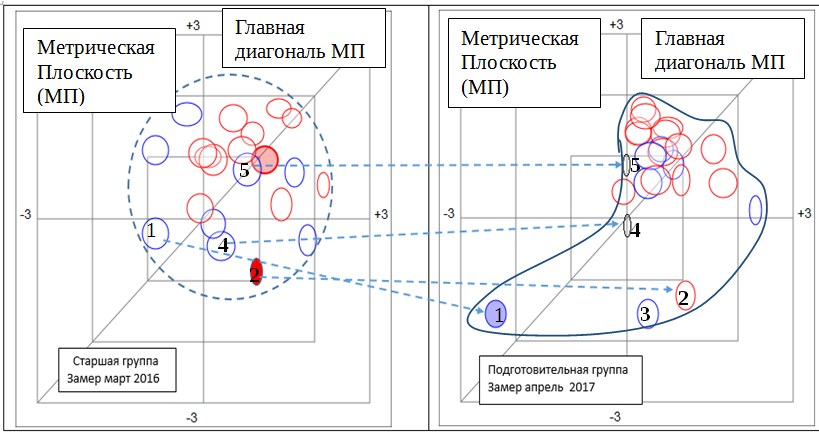  Рис. Сравнение результатов мониторинга состояния социального пространства отношений воспитанников группы «N» в периоды старшего и подготовительного дошкольного возраста.  Замер в период старшего дошкольного возраста  был сделан в марте 2016 года.  Согласно критериям качественной оценки состояния социальных отношений, если линия границы всей совокупности социальных позиций членов группы имеет форму круга, а расположение индивидуальных социальных позиций внутри совокупности симметрично  относительно главной диагонали метрической плоскости, то деятельность формального лидера (воспитателя) максимально эффективна: социальные отношения в группе гармоничны, каждый член группы встроен в единую систему отношений, принимает свою социальную функцию в группе, уважает мнение всех членов группы, активно развивает свою систему отношений. Такой положительный результат социомониторинга мы соотнесли с другими объективными данными: на группе работают опытные педагоги первой и высшей категории, с большим педагогическим стажем; у детей хороший индекс здоровья; высокий уровень освоения основной образовательной программы. То есть, результаты социомониторинга и объективные данные других видов  мониторинга свидетельствуют об одном и том же: качество учебно-воспитательного процесса в группе    по всем показателям соответствует  требованиям ФГОС ДО. Замер в период подготовительного дошкольного возраста с помощью метода «Социомониторинг Сервис» на данной  группе был проведен в апреле 2017 года (через год). Результат измерения состояния социальных отношений представлен на рисунке справа. Линия границы совокупности социальных позиций всех членов группы утратила форму круга, исчезла симметрия в расположении мест  индивидуальных социальных  позиций, что, согласно критериям качественной оценки состояния социальных отношений, позволяет констатировать наличие дисгармонии в системе межличностных отношений. Безотлагательно было проведено сопоставление полученных результатов с объективными данными других видов мониторинга.   Педагоги на группе не менялись, т.е сохранился стиль и методы управления группой.  Показатели освоения основной образовательной программы у детей сохранились на высоком уровне, индекс здоровья по-прежнему высокий.  Все это позволяло  предположить, что резкие  изменения в системе межличностных отношений детей произошли по причине внешних по отношению к группе факторов – т.е. привнесены в жизнь группы под влиянием изменения жизненных условий детей в семье.  В совокупность объективных  комплексных данных  были добавлены  факты педагогических наблюдений  педагогов группы, которые мы попросили представить относительно тех детей, чьи социальные позиции в пространстве группы в течение года претерпели резкие  изменения.Мальчик (на рис. в позиции №1), согласно данным педагогических наблюдений, в отношении сверстников группы ведет себя  очень доброжелательно, дружелюбно, тянется к детям. В течение года его поведение резко изменилось: он стал более навязчивым, нередко изображает из себя совсем маленького ребенка (малыша): пускает ртом пузыри, ползает, издает звуки, как младенец, и т.п., что вызывает неприязнь и насмешки детей. Деформация поведения у данного мальчика сформировалась в течение текущего года, и, как оказалось, это связано с появлением  в семье маленького братика.  Исследования психолога позволили предположить, что родителям в семье не удалось выработать новую, педагогически правильную, систему отношений со старшим сыном.  Он стал ощущать недостаток внимания с их стороны и значительные ограничения в свободе. Деструктивные внутренние переживания у мальчика  проявляются во внешнем плане в деформации поведения: он пытается привыкнуть к новой (внутрисемейной!) системе отношений обыгрывая роль малыша  на территории группы детского сада путем практического освоения действий своего маленького  брата. Негативное восприятие окружающими детьми такого образа поведения трудно педагогически корректируется: дети имеют право не принимать неэстетичные  образы поведения, даже если они не несут для них физической опасности.  Именно это скрытое отношение и проявилось на диаграмме в результате замера.  Таким образом, нами был выявлен главный  фактор,  повлиявший на изменение  социальной позиции мальчика в пространстве внутригрупповых отношений. После исследования воспитателям было рекомендовано применять методы вовлечения мальчика в активные игры, а для окружающих его детей  использовать отвлекающие приемы, что и было успешно ими реализовано.	Девочка (на рис. в  позиции 2)  в 2016 году, по сведениям родителей,  стала ходить в спортивную секцию дзюдо, где культивируется доминанта превосходства у детей,  их настраивают на победу над спортивным соперником, на лидерство в бою. В ее поведении в отношении сверстников  в пространстве группы детского сада стали проявляться следующие черты: она не терпит компромиссов и в любых обычных спорах чрезмерно резко отстаивает свою позицию;  в играх, в строю, во владении предметами, в пространстве вопреки правилам занимает первые позиции, применяя силу, что вызывает несогласие и неприязнь детей. Т.е. дети в группе в ситуации конфликта рассматриваются ею как боевые соперники по дзюдо. Вместе с тем в текущем году осложняющим обстоятельством для психического состояния девочки явился факт раздельного проживания родителей. Таким образом, изменение ее системы отношений со сверстниками в группе обусловлено формированием новых внутренних психофизиологических механизмов защиты и регулирования поведения в средовых условиях, значительно отличающихся от обычных, в которых находится основная масса детей в группе. Такое напряженное внутреннее состояние ребенка, формируемое в иной образовательной среде (секции дзюдо)  является  сложным объектом коррекции в условиях воспитательной группы детского сада, т.к. педагогу нужно через слово сформировать  в ребенке механизмы блокировки  высоко инертных, спонтанных и обеспеченных сильными энергиями  внутренних  реакций,  целенаправленно формируемых в условиях спортивной секции. Причем этот механизм педагогической блокировки воспитателю нужно удерживать в своем сознании постоянно, т.к. ребенок посещает секцию несколько раз в неделю и каждое новое занятие вновь и вновь закрепляет у него боевые реактивные движения. Защитная реакция окружающих детей в воспитательной группе дошкольного учреждения вполне объяснима, и она не может прекратиться быстро под влиянием встречных корректирующих действий воспитателя. Вместе с тем на данном примере мы видим, что все воспитательные силы – родителей, тренеров и педагогов детского сада должны быть согласованы в части единых духовно-нравственных принципов, а поводом для этого согласования служат объективные данные мониторинга социальных отношений в группе, где наглядно проявлены реальные проблемы процесса социализации именно этой девочки. Мальчик (на рис. в позиции 3) - новенький в группе. Его индивидуальные результаты измерения также внесли свой вклад в изменение  социальной структуры группы в сторону дисбаланса. Родители ребенка находятся в бракоразводном процессе. Папа мальчика в разговоре с воспитателями  и администрацией ведет себя довольно грубо, пренебрежительно.  На вопрос «кем ты хочешь быть», мальчик отвечает,  что хочет быть  как папа. Мальчика отличает в группе агрессивное поведение, педагоги отмечают, что он не умеет договариваться. В данном результате замера, где наблюдается неприятие мальчика сверстниками группы,  мы снова предполагаем  сильное влияние на поведение  ребенка деструктивных явлений в семейном воспитании, которые за данный период времени не удалось откорректировать.Два  мальчика (на рис. позиции 4 и 5) в период между первым и вторым замером не посещали  детский сад по причине  отсутствия возможности родителей произвести оплату. Несмотря на фактическое их отсутствие, они являются членами данной группы и были внесены в список для проведения очередной диагностики   методом «Социомониторинг Сервис».  Результаты  второго замера наглядно свидетельствуют, что дети в группе  их по-прежнему желают видеть,    помнят о них  и будут им рады в момент новой встречи. 	Таким способом мы исследовали пять критичных позиций, проявленных на диаграммах в программной системе  «Социомониториг Сервис» и тем самым получили исчерпывающую картину реального состояния средовых отношений в данной группе. 	Наш пример наглядно свидетельствует,  что с помощью данного метода аналитическая деятельность в условиях  сложной повседневной  педагогической практики сужается до рамок конкретных образовательных ситуаций и позволяет сузить поиск методов работы воспитателей, адекватных для каждого уникального случая. Вместе с тем, для руководителей образовательного учреждения, посредством использования данной системы мониторинга, открывается возможность определять точно количество времени, которое было необходимо воспитателям для коррекции конкретных поведенческих деструкций и приведение системы внутригрупповых социальных отношений в гармоничное состояние.      	Краткий пример проведенного нами анализа результатов двух последующих замеров социальных отношений в одной и той же воспитательной группе показывает, что   проводить разбор каждой конкретной индивидуальной образовательной необходимо с опорой на данные графического анализа всей системы  отношений в группе, как едином  целом социальном организме.   	Для достижения наибольшего педагогического эффекта полезно результаты мониторинга доводить до сведения родителей и совместно с ними осуществлять проектирование воспитательных приемов. Данные системы «Социомониторинг Сервис»  являются в этом случае единой, интегрирующей усилия,  объективной основой, которая позволяет осуществлять и последующие наблюдения с целью определения эффективности мер, реализуемых всеми субъектами образовательного процесса. · психолого-педагогическое проектирование образовательных процессов, имея в виду обучение как освоение способов деятельности; формирование как освоение совершенной формы действия; воспитание как взросление и социализацию;[3]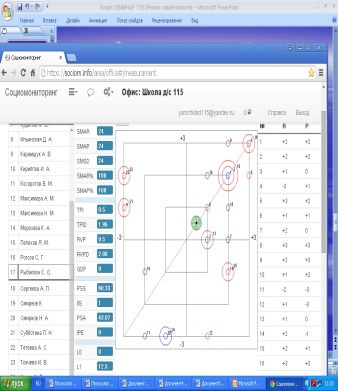 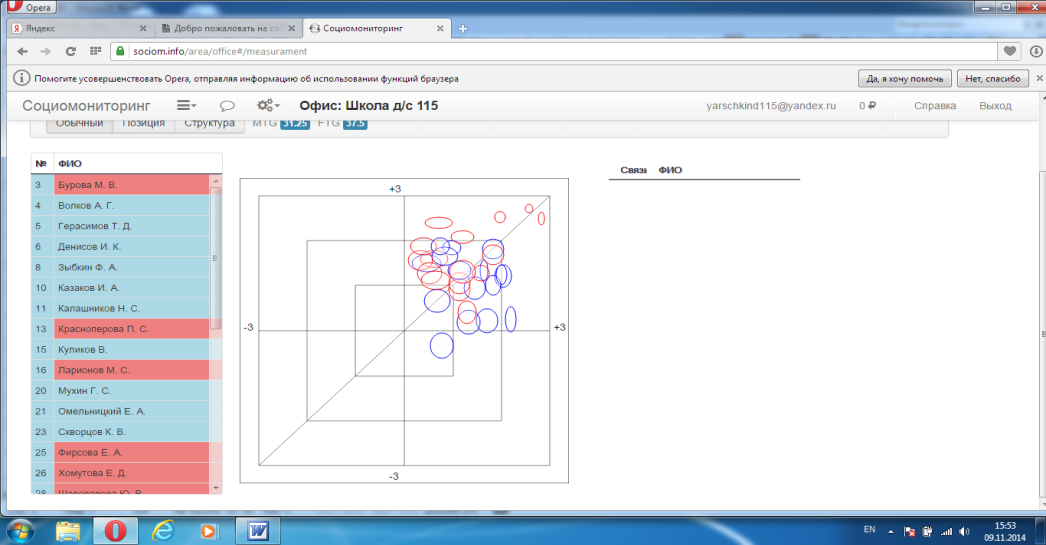 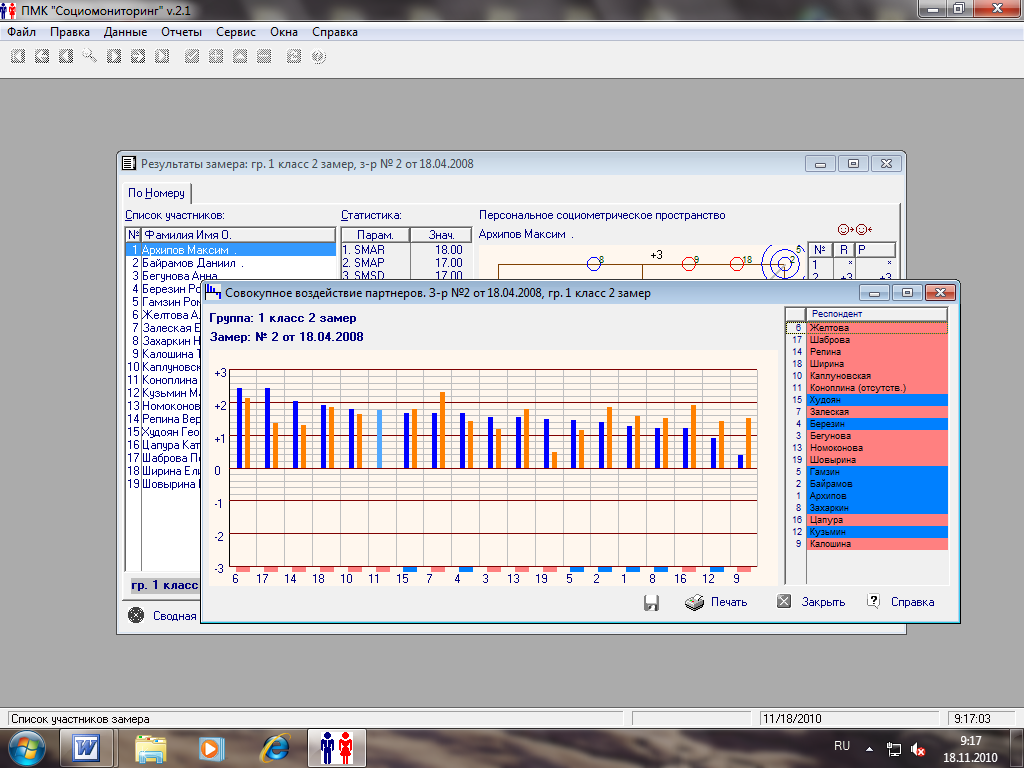 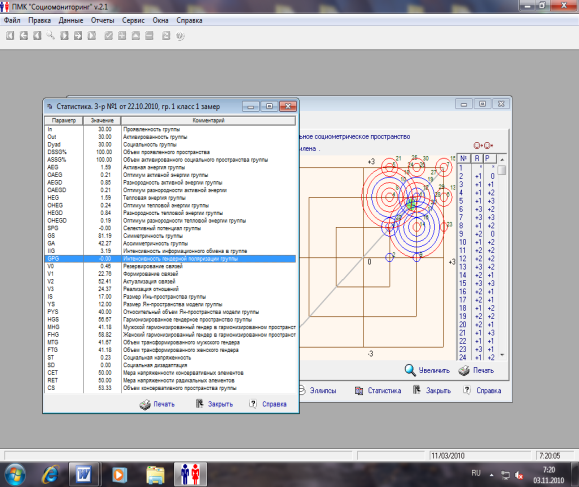 ТрудноЛегкоОн жадный, все отбирает.Он хулиган. Я хочу с ним играть, а он торгуется. Принесешь машинку – буду. А так не дружат.Она приветливая, добрая, всегда улыбается.Она всегда помогает, когда попросишь, никому не отказывает.Она дружелюбная, помогает.Мы с ней лучшие друзья, она делится со мной всем, а я с ней.Она честно всегда все делит.Она всем делает хорошие вещи, помогает всем.ТрудноЛегкоОн стукает, а воспитателю врет, что нет. Он ябеда. Когда он обижает, я его прощаю, а он жалуется.Она легкая, не обижается, держит слово. Она обещает и делает.Она меня прощает всегда.ТрудноЛегкоОн лентяй, не хочет заниматься. Он какой-то не понятный. Когда все задания делают он сидит.
Он не может ни одной игры придумать и правила нарушает.Он ничего не знает, с ним скучно.Он мешает, не слушает воспитателей.Она игры придумывает интересные и много знает.Она умная, много чего знает.Она все знает, отвечает на все вопросы.Она помогает воспитателям, и мне, когда не получается.Она лучше всех рисует.ТрудноЛегкоОн в забор меня толкнул и не извинился.Он обижает ребят и обзываетсяОн помогает Д. драться и хулиганитьОн когда играем, отбирает мяч и кидает в лицо.Он стукал по голове, и по коленкам.Он пристает, мешает играть.Она ко мне не пристает, если не хочу с ней играть, идет играть с другими.Она спокойная, не кричит.Она добраяОна хорошая, никого не обижает.Он по-другому говорит, непонятно.Не понятно, что он говорит, как с ним играть.Я его не знаю.Он в садик не ходит.